Зарегистрировано в Национальном реестре правовых актовРеспублики Беларусь 19 апреля 2013 г. N 8/27424ПОСТАНОВЛЕНИЕ МИНИСТЕРСТВА ТРУДА И СОЦИАЛЬНОЙ ЗАЩИТЫ РЕСПУБЛИКИ БЕЛАРУСЬ26 января 2013 г. N 11ОБ ОКАЗАНИИ СОЦИАЛЬНЫХ УСЛУГ ГОСУДАРСТВЕННЫМИ ОРГАНИЗАЦИЯМИ, ОКАЗЫВАЮЩИМИ СОЦИАЛЬНЫЕ УСЛУГИНа основании абзаца пятого пункта 2 постановления Совета Министров Республики Беларусь от 27 декабря 2012 г. N 1218 "О некоторых вопросах оказания социальных услуг" и абзаца первого подпункта 7.1 пункта 7 Положения о Министерстве труда и социальной защиты Республики Беларусь, утвержденного постановлением Совета Министров Республики Беларусь от 31 октября 2001 г. N 1589, Министерство труда и социальной защиты Республики Беларусь ПОСТАНОВЛЯЕТ:(в ред. постановлений Минтруда и соцзащиты от 08.07.2019 N 34, от 31.12.2020 N 113)1. Утвердить Инструкцию о порядке и условиях оказания социальных услуг государственными учреждениями социального обслуживания (прилагается).(в ред. постановления Минтруда и соцзащиты от 08.07.2019 N 34)2. Установить:форму договора безвозмездного оказания социальных услуг государственными организациями, оказывающими социальные услуги, согласно приложению 1;форму договора возмездного оказания социальных услуг государственными организациями, оказывающими социальные услуги, согласно приложению 2;форму договора возмездного оказания социальных услуг государственными организациями, оказывающими социальные услуги (трехсторонний), согласно приложению 3.(п. 2 в ред. постановления Минтруда и соцзащиты от 01.12.2017 N 83)3. Настоящее постановление вступает в силу после его официального опубликования.СОГЛАСОВАНО                  СОГЛАСОВАНОМинистр жилищно-             Министр здравоохранениякоммунального хозяйства      Республики БеларусьРеспублики Беларусь                   В.И.Жарко         А.В.Шорец            22.01.201325.01.2013СОГЛАСОВАНО                  СОГЛАСОВАНОПервый заместитель           ЗаместительМинистра экономики           Министра финансовРеспублики Беларусь          Республики Беларусь         А.В.Филонов                  И.С.Шунько25.01.2013                   25.01.2013СОГЛАСОВАНО                  СОГЛАСОВАНОПредседатель                 Первый заместитель председателяГомельского областного       Витебского областногоисполнительного комитета     исполнительного комитета          В.А.Дворник                  В.Г.Новацкий23.01.2013                   21.01.2013СОГЛАСОВАНО                  СОГЛАСОВАНОПредседатель                 ПредседательБрестского областного        Могилевского областногоисполнительного комитета     исполнительного комитета        К.А.Сумар                    П.М.Рудник22.01.2013                   22.01.2013СОГЛАСОВАНО                  СОГЛАСОВАНОПредседатель                 ПредседательМинского областного          Гродненского областногоисполнительного комитета     исполнительного комитета          Б.В.Батура                   С.Б.Шапиро24.01.2013                   23.01.2013СОГЛАСОВАНОПредседательМинского городскогоисполнительного комитета          Н.А.Ладутько24.01.2013Приложение 1к постановлениюМинистерства трудаи социальной защитыРеспублики Беларусь26.01.2013 N 11(в редакции постановленияМинистерства трудаи социальной защитыРеспублики Беларусь01.12.2017 N 83)(в ред. постановлений Минтруда и соцзащиты от 01.12.2017 N 83,от 08.07.2019 N 34, от 18.04.2022 N 24, от 08.12.2022 N 86)Форма                             ДОГОВОР N ______         безвозмездного оказания социальных услуг государственными               организациями, оказывающими социальные услуги_____________________________                        __ ___________ 20__ г. (место заключения договора)___________________________________________________________________________             (полное наименование государственной организации,___________________________________________________________________________                      оказывающей социальные услуги)___________________________________________________________________________именуемый в дальнейшем "Исполнитель", действующий на основании _______________________________________________________________________________________в лице ____________________________________________________________________                 (должность служащего, фамилия, собственное имя,___________________________________________________________________________                      отчество (если таковое имеется)__________________________________________________________ с одной стороны,гражданин _________________________________________________________________            (фамилия, собственное имя, отчество (если таковое имеется)__________________    _____________________________________________________ (дата рождения)              (место жительства (место пребывания)_________________________________________ документ, удостоверяющий личность___________________________________________________________________________                     (номер, дата выдачи и кем выдан)________________________________________ или его законный представитель <*>___________________________________________________________________________        (фамилия, собственное имя, отчество (если таковое имеется)___________________________________________________________________________                    место жительства (место пребывания)___________________________________________________________________________документ, удостоверяющий личность _________________________________________                                      (номер, дата выдачи и кем выдан)__________________________________________________ с другой стороны, вместеименуемые "стороны", заключили настоящий договор о нижеследующем.                            1. Предмет договора     1.1. Согласно настоящему договору Исполнитель обязуется оказать _________________________________________________________________________________        (фамилия, собственное имя, отчество (если таковое имеется)___________________________________________________________________________                      гражданина - получателя услуг)безвозмездно ______________________________________________________________                     (форма социального обслуживания, виды и (или)___________________________________________________________________________                      наименования социальных услуг)___________________________________________________________________________     1.2.   Оказание   социальных   услуг   будет  осуществляться  согласноустановленным требованиям к содержанию и качеству социальных услуг ___________________________________________________________________________________    (название отделения или должность служащего (профессия рабочего)___________________________________________________________________________       (на дому у получателя социальных услуг, в организации и т.д.)___________________________________________________________________________                (дневное (круглосуточное) пребывание и др.)___________________________________________________________________________         (кратность посещения, объем предоставления, длительность___________________________________________________________________________    пребывания в одно посещение, время на оказание одной услуги и др.)___________________________________________________________________________     1.3. Срок (дата) оказания социальных услуг ___________________________2. Права и обязанности сторон2.1. Гражданин имеет право на:получение социальных услуг в соответствии с настоящим договором;уважительное и гуманное отношение работников, оказывающих социальные услуги;качественное оказание социальных услуг;отказ от получения социальных услуг;конфиденциальность информации, ставшей известной при оказании социальных услуг работнику, оказывающему социальные услуги, а также о факте обращения за социальным обслуживанием;защиту своих прав и законных интересов, в том числе в судебном порядке;иные права в соответствии с законодательством.2.2. Гражданин (законный представитель <*>) обязан:представлять полную и достоверную информацию Исполнителю, необходимую для оказания социальных услуг;не препятствовать оказанию социальных услуг;соблюдать правила внутреннего распорядка у Исполнителя;своевременно информировать Исполнителя об обстоятельствах, влекущих изменение условий, порядка или прекращение оказания социальных услуг;уважительно относиться к работникам Исполнителя;принимать меры по самостоятельному преодолению трудной жизненной ситуации;бережно относиться к имуществу, переданному ему во временное пользование;исполнять иные обязанности в соответствии с законодательством.2.3. Исполнитель обязуется:оказывать гражданину социальные услуги, предусмотренные настоящим договором;уведомлять гражданина (законного представителя <*>) об изменении условий предоставления социальных услуг.2.4. Исполнитель вправе:получать от гражданина (законного представителя <*>) всю необходимую для оказания социальных услуг информацию;не приступать к оказанию социальных услуг или части услуг в случае неисполнения гражданином (законным представителем <*>) обязанностей, предусмотренных настоящим договором;производить замену работника, оказывающего социальные услуги.3. Действие договора и порядок его расторжения3.1. Настоящий договор вступает в силу с момента его подписания сторонами и действует до полного исполнения обязательств по договору.3.2. Условия договора могут быть изменены путем заключения дополнительного соглашения к договору.3.3. Настоящий договор расторгается:по соглашению сторон;в иных случаях, предусмотренных законодательством.Односторонний отказ от исполнения договора допускается в случаях:предусмотренных абзацами вторым - пятым части пятой, частью шестой статьи 31 Закона Республики Беларусь от 22 мая 2000 г. N 395-З "О социальном обслуживании";неисполнения другой стороной обязанностей, предусмотренных настоящим договором.Договор расторгается с даты, указанной в письменном уведомлении (заявлении) об одностороннем отказе от исполнения договора.4. Заключительные положения4.1. Настоящий договор составлен в ____ экземплярах, имеющих одинаковую юридическую силу.4.2. Споры и разногласия между сторонами разрешаются в судебном порядке в соответствии с законодательством.                         5. Дополнительные условия_________________________________________________________________________________________________________________________________________________________________________________________________________________________________                       6. Реквизиты и подписи сторон       Исполнитель                                      Гражданин                                               (законный представитель <*>)__________________________                     ______________________________________________________                     ______________________________________________________                     ______________________________________________________                     ______________________________________________________                     ______________________________________________________                     ______________________________________________________                     ____________________________       (подпись)                                          (подпись)       М.П. <**>--------------------------------<*> При его наличии.<**> За исключением субъектов хозяйствования, имеющих в соответствии с законодательными актами право не использовать печать.Приложение 2к постановлениюМинистерства трудаи социальной защитыРеспублики Беларусь26.01.2013 N 11(в редакции постановленияМинистерства трудаи социальной защитыРеспублики Беларусь01.12.2017 N 83)(в ред. постановлений Минтруда и соцзащиты от 01.12.2017 N 83,от 08.07.2019 N 34, от 18.04.2022 N 24, от 08.12.2022 N 86)Форма                             ДОГОВОР N ______          возмездного оказания социальных услуг государственными               организациями, оказывающими социальные услуги______________________________                       __ ___________ 20__ г.  (место заключения договора)___________________________________________________________________________             (полное наименование государственной организации,___________________________________________________________________________                      оказывающей социальные услуги)___________________________________________________________________________именуемый в дальнейшем "Исполнитель", действующий на основании _______________________________________________________________________________________в лице ____________________________________________________________________                  (должность служащего, фамилия, собственное имя,___________________________________________________________________________                      отчество (если таковое имеется)__________________________________________________________ с одной стороны,гражданин _________________________________________________________________            (фамилия, собственное имя, отчество (если таковое имеется)____________________  _____________________________________________________   (дата рождения)            (место жительства (место пребывания)_________________________________________ документ, удостоверяющий личность___________________________________________________________________________                     (номер, дата выдачи и кем выдан)________________________________________ или его законный представитель <*>___________________________________________________________________________        (фамилия, собственное имя, отчество (если таковое имеется),___________________________________________________________________________                    место жительства (место пребывания)___________________________________________________________________________документ, удостоверяющий личность _________________________________________                                      (номер, дата выдачи и кем выдан)_________________________________________________________ с другой стороны,вместе именуемые "стороны", заключили настоящий договор о нижеследующем.                            1. Предмет договора     1.1. Согласно настоящему договору Исполнитель обязуется оказать _________________________________________________________________________________        (фамилия, собственное имя, отчество (если таковое имеется)___________________________________________________________________________                      гражданина - получателя услуг)на условиях оплаты ________________________________________________________                      (форма социального обслуживания, виды и (или)___________________________________________________________________________                      наименования социальных услуг)___________________________________________________________________________     1.2.   Оказание   социальных   услуг   будет  осуществляться  согласноустановленным требованиям к содержанию и качеству социальных услуг ___________________________________________________________________________________    (название отделения или должность служащего (профессия рабочего)___________________________________________________________________________       (на дому у получателя социальных услуг, в организации и т.д.)___________________________________________________________________________                (дневное (круглосуточное) пребывание и др.)___________________________________________________________________________             (объем предоставления, кратность посещения и др.)___________________________________________________________________________Условия оплаты ___________________ Стоимость ______________________________                (процент тарифа)                   (одной услуги,___________________________________________________________________________     одного посещения, социального обслуживания за сутки, один месяц)___________________________________________________________________________                             (указать нужное)при _______________________________________________________________________                  (длительность пребывания в одно посещение,___________________________________________________________________________                   время на оказание одной услуги и др.)на дату заключения договора составляет ____________________________________                                                (сумма цифрами_____________________ руб. и изменяется в соответствии с законодательством.    и прописью)     Оплата за предоставление социальных услуг производится _______________                                                              (фамилия и                                                               инициалы)не позднее ________________________________________________________________                                   (срок (дата)путем внесения средств на ________________________________ счет Исполнителя                                  (название счета)___________________________________________________________________________              (номер счета, банковские реквизиты Исполнителя)     1.3. Срок (дата) оказания социальных услуг ___________________________2. Права и обязанности сторон2.1. Гражданин имеет право на:получение социальных услуг в соответствии с настоящим договором;уважительное и гуманное отношение работников, оказывающих социальные услуги;качественное оказание социальных услуг;отказ от получения социальных услуг;конфиденциальность информации, ставшей известной при оказании социальных услуг работнику, оказывающему социальные услуги, а также о факте обращения за социальным обслуживанием;защиту своих прав и законных интересов, в том числе в судебном порядке;иные права в соответствии с законодательством.2.2. Гражданин (законный представитель <*>) обязан:представлять полную и достоверную информацию Исполнителю, необходимую для оказания социальных услуг;не препятствовать оказанию социальных услуг;соблюдать правила внутреннего распорядка у Исполнителя;своевременно информировать Исполнителя об обстоятельствах, влекущих изменение условий, порядка или прекращение оказания социальных услуг;уважительно относиться к работникам Исполнителя;принимать меры по самостоятельному преодолению трудной жизненной ситуации;бережно относиться к имуществу, переданному ему во временное пользование;полностью и своевременно оплачивать социальные услуги;исполнять иные обязанности в соответствии с законодательством.2.3. Исполнитель обязуется:оказывать социальные услуги, предусмотренные настоящим договором;уведомлять гражданина (законного представителя <*>) об изменении условий предоставления социальных услуг.2.4. Исполнитель вправе:получать от гражданина (законного представителя <*>) всю необходимую для оказания социальных услуг информацию;не приступать к оказанию социальных услуг или части услуг в случае неисполнения гражданином (законным представителем <*>) обязанностей, предусмотренных настоящим договором;производить замену работника, оказывающего социальные услуги.3. Действие договора и порядок его расторжения3.1. Настоящий договор вступает в силу с момента его подписания сторонами и действует до полного исполнения обязательств по договору.3.2. Условия договора могут быть изменены путем заключения дополнительного соглашения к договору.3.3. Настоящий договор расторгается:по соглашению сторон;в иных случаях, предусмотренных законодательством.Односторонний отказ от исполнения договора допускается в случаях:предусмотренных абзацами вторым - пятым части пятой, частью шестой статьи 31 Закона Республики Беларусь от 22 мая 2000 г. N 395-З "О социальном обслуживании";невнесения платы за социальные услуги в полном объеме на протяжении двух месяцев подряд;неисполнения другой стороной обязанностей, предусмотренных настоящим договором.Договор расторгается с даты, указанной в письменном уведомлении (заявлении) об одностороннем отказе от исполнения договора.4. Заключительные положения4.1. Настоящий договор составлен в ____ экземплярах, имеющих одинаковую юридическую силу.4.2. Споры и разногласия между сторонами разрешаются в судебном порядке в соответствии с законодательством.                         5. Дополнительные условия_________________________________________________________________________________________________________________________________________________________________________________________________________________________________                       6. Реквизиты и подписи сторон        Исполнитель                                     Гражданин                                               (законный представитель <*>)____________________________                   ________________________________________________________                   ________________________________________________________                   ________________________________________________________                   ________________________________________________________                   ________________________________________________________                   ________________________________________________________                   ____________________________      (подпись)                                         (подпись)      М.П. <**>--------------------------------<*> При его наличии.<**> За исключением субъектов хозяйствования, имеющих в соответствии с законодательными актами право не использовать печать.Приложение 3к постановлениюМинистерства трудаи социальной защитыРеспублики Беларусь26.01.2013 N 11(в редакции постановленияМинистерства трудаи социальной защитыРеспублики Беларусь01.12.2017 N 83)(в ред. постановлений Минтруда и соцзащиты от 01.12.2017 N 83,от 08.07.2019 N 34, от 18.04.2022 N 24, от 08.12.2022 N 86)Форма                             ДОГОВОР N ______   возмездного оказания социальных услуг государственными организациями,              оказывающими социальные услуги (трехсторонний)______________________________                       __ ___________ 20__ г.  (место заключения договора)___________________________________________________________________________             (полное наименование государственной организации,___________________________________________________________________________                      оказывающей социальные услуги)___________________________________________________________________________именуемый в дальнейшем "Исполнитель", действующий на основании _______________________________________________________________________________________в лице ____________________________________________________________________                  (должность служащего, фамилия, собственное имя,__________________________________________________________ с одной стороны,            отчество (если таковое имеется)гражданин _________________________________________________________________             (фамилия, собственное имя, отчество (если таковое имеется)____________________  _____________________________________________________   (дата рождения)            (место жительства (место пребывания)___________________ документ, удостоверяющий личность _____________________                                                             (номер,________________________________________ или его законный представитель <*>        дата выдачи и кем выдан)___________________________________________________________________________        (фамилия, собственное имя, отчество (если таковое имеется)_______________________ ___________________________________________________    (дата рождения)            (место жительства (место пребывания)_______________________ документ, удостоверяющий личность _________________                                                               (номер,_______________________________________________________ с другой стороны, и             дата выдачи и кем выдан)___________________________________________________________________________                     (наименование юридического лица,___________________________________________________________________________        фамилия, собственное имя, отчество (если таковое имеется),___________________________________________________________________________   место жительства (место пребывания) индивидуального предпринимателя,___________________________________________________________________________   собственное имя, фамилия, отчество (если таковое имеется) физического              лица, осуществляющего оплату социальных услуг)в лице ____________________________________________________________________          (фамилия, собственное имя, отчество (если таковое имеется)действующего на основании _________________________________________________                               (устав или доверенность, дата и номер___________________________________________________________________________                     утверждения, выдачи, регистрации)именуемый(ое)   в   дальнейшем  "Плательщик",  с  третьей  стороны,  вместеименуемые "стороны", заключили настоящий договор о нижеследующем.                            1. Предмет договора     1.1. Согласно настоящему договору Исполнитель обязуется оказать _________________________________________________________________________________        (фамилия, собственное имя, отчество (если таковое имеется)___________________________________________________________________________                      гражданина - получателя услуг)на условиях оплаты ________________________________________________________                        (форма социального обслуживания, виды и (или)___________________________________________________________________________                      наименования социальных услуг)___________________________________________________________________________     1.2.   Оказание   социальных   услуг   будет  осуществляться  согласноустановленным требованиям к содержанию и качеству социальных услуг ___________________________________________________________________________________     (название отделения или должность служащего (профессия рабочего)___________________________________________________________________________       (на дому у получателя социальных услуг, в организации и т.д.)___________________________________________________________________________                (дневное (круглосуточное) пребывание и др.)___________________________________________________________________________             (объем предоставления, кратность посещения и др.)___________________________________________________________________________Условия оплаты ___________________ Стоимость ______________________________                 (процент тарифа)                   (одной услуги,___________________________________________________________________________     одного посещения, социального обслуживания за сутки, один месяц)___________________________________________________________________________                             (указать нужное)при _______________________________________________________________________                  (длительность пребывания в одно посещение,___________________________________________________________________________                   время на оказание одной услуги и др.)на дату заключения договора составляет ____________________________________                                                 (сумма цифрами_____________________ руб. и изменяется в соответствии с законодательством.    и прописью)     Оплата за предоставление социальных услуг производится Плательщиком_____________________________________ не позднее __________________________        (фамилия и инициалы)                           (срок (дата)путем внесения средств на ________________________________ счет Исполнителя                                 (название счета)___________________________________________________________________________              (номер счета, банковские реквизиты Исполнителя)     Оплата  за  предоставление  социальных услуг производится Плательщиком___________________________________________________________________________                           (фамилия и инициалы)в размере _____________________ и гражданином (законным представителем <*>)            (% от стоимости)_________________________________ в размере _______________________________     (фамилия и инициалы)                          (% от стоимости)не позднее _____________________ путем внесения средств на счет Исполнителя               (срок (дата)________________________ _________________________________________________.    (название счета)     (номер счета, банковские реквизиты Исполнителя)     1.3. Срок (дата) оказания социальных услуг ___________________________2. Права и обязанности сторон:2.1. Гражданин имеет право на:получение социальных услуг в соответствии с настоящим договором;уважительное и гуманное отношение работников, оказывающих социальные услуги;качественное оказание социальных услуг;отказ от получения социальных услуг;конфиденциальность информации, ставшей известной при оказании социальных услуг работнику, оказывающему социальные услуги, а также о факте обращения за социальным обслуживанием;защиту своих прав и законных интересов, в том числе в судебном порядке;иные права в соответствии с законодательством.2.2. Гражданин (законный представитель <*>) обязан:представлять полную и достоверную информацию Исполнителю, необходимую для оказания социальных услуг;не препятствовать оказанию социальных услуг;соблюдать правила внутреннего распорядка у Исполнителя;своевременно информировать Исполнителя об обстоятельствах, влекущих изменение условий, порядка или прекращение оказания социальных услуг;уважительно относиться к работникам Исполнителя;принимать меры по самостоятельному преодолению трудной жизненной ситуации;бережно относиться к имуществу, переданному ему во временное пользование;полностью и своевременно производить оплату за предоставление социальных услуг при наличии обязательств по оплате за предоставление социальных услуг;исполнять иные обязанности в соответствии с законодательством.2.3. Исполнитель обязуется:оказывать социальные услуги, предусмотренные настоящим договором;предоставлять Плательщику необходимую для оплаты социальных услуг информацию;уведомлять гражданина (законного представителя <*>) и Плательщика об изменении стоимости и условий предоставления социальных услуг.2.4. Исполнитель вправе:получать от гражданина (законного представителя <*>) и Плательщика всю необходимую для оказания социальных услуг информацию;не приступать к оказанию социальных услуг или части услуг в случае неисполнения гражданином (законным представителем <*>) и Плательщиком обязанностей, предусмотренных настоящим договором;производить замену работника, оказывающего социальные услуги.2.5. Плательщик обязуется осуществлять оплату за оказание социальных услуг в порядке и сроки, установленные в подпункте 1.2 настоящего договора.2.6. Плательщик вправе:получать от Исполнителя всю необходимую для оплаты социальных услуг информацию;не приступать к оплате социальных услуг в случае неисполнения Исполнителем обязанностей, предусмотренных настоящим договором.3. Действие договора и порядок его расторжения3.1. Настоящий договор вступает в силу с момента его подписания сторонами и действует до полного исполнения обязательств по договору.3.2. Условия договора могут быть изменены путем заключения дополнительного соглашения к договору.3.3. Настоящий договор расторгается:по соглашению сторон;в иных случаях, предусмотренных законодательством.Односторонний отказ от исполнения договора допускается в случаях:предусмотренных абзацами вторым - пятым части пятой, частью шестой статьи 31 Закона Республики Беларусь от 22 мая 2000 г. N 395-З "О социальном обслуживании";невнесения Плательщиком платы за социальные услуги в полном объеме на протяжении двух месяцев подряд;неисполнения другими сторонами обязанностей, предусмотренных настоящим договором.Договор расторгается с даты, указанной в письменном уведомлении (заявлении) об одностороннем отказе от исполнения договора.4. Заключительные положения4.1. Настоящий договор составлен в ____ экземплярах, имеющих одинаковую юридическую силу.4.2. Споры и разногласия между сторонами разрешаются в судебном порядке в соответствии с законодательством.                         5. Дополнительные условия_________________________________________________________________________________________________________________________________________________________________________________________________________________________________                       6. Реквизиты и подписи сторон     Исполнитель                 Гражданин                 Плательщик                        (законный представитель <*>)_______________________ ____________________________ _____________________________________________ ____________________________ _____________________________________________ ____________________________ _____________________________________________ ____________________________ _____________________________________________ ____________________________ _____________________________________________ ____________________________ ______________________       (подпись)                  (подпись)                 (подпись)       М.П. <**>                                            М.П. <**>--------------------------------<*> При его наличии.<**> За исключением субъектов хозяйствования, имеющих в соответствии с законодательными актами право не использовать печать.Приложение 4Исключено. - Постановление Минтруда и соцзащиты от 01.12.2017 N 83.                                                  УТВЕРЖДЕНО                                                  Постановление                                                  Министерства труда                                                  и социальной защиты                                                  Республики Беларусь                                                  26.01.2013 N 11                                                  (в редакции постановления                                                  Министерства труда                                                  и социальной защиты                                                  Республики Беларусь                                                  01.12.2017 N 83)ИНСТРУКЦИЯО ПОРЯДКЕ И УСЛОВИЯХ ОКАЗАНИЯ СОЦИАЛЬНЫХ УСЛУГ ГОСУДАРСТВЕННЫМИ УЧРЕЖДЕНИЯМИ СОЦИАЛЬНОГО ОБСЛУЖИВАНИЯГЛАВА 1ОБЩИЕ ПОЛОЖЕНИЯ1. Настоящая Инструкция регулирует порядок и условия оказания социальных услуг, предусмотренных перечнем бесплатных и общедоступных социальных услуг государственных учреждений социального обслуживания с нормами и нормативами обеспеченности граждан этими услугами, утвержденным постановлением Совета Министров Республики Беларусь от 27 декабря 2012 г. N 1218 (далее - перечень), государственными учреждениями социального обслуживания, осуществляющими стационарное социальное обслуживание: домами-интернатами для престарелых и инвалидов, домами-интернатами для детей-инвалидов с особенностями психофизического развития, специальными домами для ветеранов, престарелых и инвалидов (далее, если не предусмотрено иное, - стационарные учреждения социального обслуживания), территориальными центрами социального обслуживания населения (далее - территориальные центры), центрами социального обслуживания семьи и детей (социальной помощи семье и детям) (далее - центры семьи и детей), центрами социальной реабилитации, абилитации инвалидов (далее, если не предусмотрено иное, - центр реабилитации).(в ред. постановлений Минтруда и соцзащиты от 08.07.2019 N 34, от 08.12.2022 N 86)2. Для целей настоящей Инструкции применяются следующие термины и их определения:гражданин, пострадавший от домашнего насилия, - гражданин, который заявил, что ему в результате совершения домашнего насилия причинили физические и (или) психические страдания;(в ред. постановления Минтруда и соцзащиты от 18.04.2022 N 24)малообеспеченные граждане (семьи) - граждане (семьи), имеющие по объективным причинам среднедушевой доход ниже бюджета прожиточного минимума в среднем на душу населения, действующего на дату подачи заявления об оказании социальных услуг;неработающие граждане - граждане, не являющиеся индивидуальными предпринимателями, не осуществляющие трудовую деятельность на основании трудовых, гражданско-правовых договоров, предметом которых являются выполнение работ, оказание услуг и создание объектов интеллектуальной собственности;нетрудоспособный гражданин - ребенок-инвалид в возрасте до 18 лет, завершивший освоение содержания образовательной программы специального образования на уровне общего среднего образования для лиц с интеллектуальной недостаточностью, что подтверждено свидетельством о специальном образовании; инвалид I или II группы; неработающий гражданин в возрасте 60 лет и старше, достигший общеустановленного пенсионного возраста, имеющий право на государственную пенсию;нетрудоспособная семья - совместно проживающие нетрудоспособные граждане, связанные между собой моральной и материальной общностью и поддержкой, ведением общего хозяйства, правами и обязанностями, вытекающими из брака, близкого родства, усыновления;одинокий нетрудоспособный гражданин - нетрудоспособный гражданин, не имеющий совершеннолетних детей, супругов и родителей, не являющихся инвалидами I или II группы, не достигших общеустановленного пенсионного возраста (далее - родственники, обязанные по закону его содержать), либо других физических или юридических лиц, с которыми заключены договор ренты с предоставлением средств на содержание, договор пожизненного содержания с иждивением.абзац исключен. - Постановление Минтруда и соцзащиты от 31.12.2020 N 113.Иные термины и их определения употребляются в значениях, установленных Законом Республики Беларусь от 22 мая 2000 г. N 395-З "О социальном обслуживании".(в ред. постановления Минтруда и соцзащиты от 08.07.2019 N 34)3. Социальное обслуживание осуществляется в отношении граждан, находящихся в трудной жизненной ситуации в связи с обстоятельствами, указанными в части второй статьи 28 Закона Республики Беларусь "О социальном обслуживании".4. Социальные услуги оказываются государственными учреждениями социального обслуживания на основании устного или письменного заявления по форме согласно приложению 1 и следующих договоров оказания социальных услуг (далее, если не предусмотрено иное, - договор оказания социальных услуг), заключаемых между:(в ред. постановления Минтруда и соцзащиты от 08.07.2019 N 34)гражданином (его законным представителем), с одной стороны, и государственной организацией, оказывающей социальные услуги, с другой стороны:договор безвозмездного оказания социальных услуг государственными организациями, оказывающими социальные услуги, по форме согласно приложению 1 к постановлению, утверждающему настоящую Инструкцию, - в случае оказания социальных услуг на безвозмездной основе;договор возмездного оказания социальных услуг государственными организациями, оказывающими социальные услуги, по форме согласно приложению 2 к постановлению, утверждающему настоящую Инструкцию, - в случае оказания социальных услуг на возмездной основе;гражданином (его законным представителем), с одной стороны, государственной организацией, оказывающей социальные услуги, с другой стороны, и юридическим или физическим лицом, в том числе индивидуальным предпринимателем, заключающими договор в интересах гражданина, с третьей стороны:договор возмездного оказания социальных услуг государственными организациями, оказывающими социальные услуги (трехсторонний), по форме согласно приложению 3 к постановлению, утверждающему настоящую Инструкцию, - в случае оказания социальных услуг на возмездной основе и произведения оплаты за их предоставление юридическим или физическим лицом, в том числе индивидуальным предпринимателем.Заключение, изменение условий и расторжение договора оказания социальных услуг осуществляются в соответствии с законодательством.Без заключения договора оказания социальных услуг оказываются социальные услуги, предусмотренные:пунктами 1 - 7 перечня, - гражданам, которым в соответствии с законодательством специальные жилые помещения государственного жилищного фонда в психоневрологических домах-интернатах (отделениях) для престарелых и инвалидов предоставляются без взимания платы;(в ред. постановлений Минтруда и соцзащиты от 08.07.2019 N 34, от 31.12.2020 N 113)пунктами 1 - 7, 9 - 11 перечня, - детям-сиротам и детям, оставшимся без попечения родителей, которым в соответствии с законодательством специальные жилые помещения государственного жилищного фонда в домах-интернатах для детей-инвалидов с особенностями психофизического развития предоставляются без взимания платы;(в ред. постановлений Минтруда и соцзащиты от 08.07.2019 N 34, от 31.12.2020 N 113)пунктами 16 и 27 перечня, - в формах нестационарного и срочного социального обслуживания;(в ред. постановления Минтруда и соцзащиты от 31.12.2020 N 113)подпунктом 19.3.5 пункта 19, подпунктом 22.7 пункта 22, подпунктами 29.3.1 и 29.3.4 пункта 29 перечня, - гражданам, находящимся в трудной жизненной ситуации, в форме нестационарного социального обслуживания.(в ред. постановлений Минтруда и соцзащиты от 31.12.2020 N 113, от 08.12.2022 N 86)5. Оплата социальных услуг на основании договора оказания социальных услуг производится гражданином, с которым заключается договор оказания социальных услуг (его законным представителем), либо иным юридическим или физическим лицом, в том числе индивидуальным предпринимателем, в соответствии с законодательством.6. При приеме заявления гражданину (его законному представителю) разъясняются порядок и условия оказания социальных услуг.7. Социальные услуги оказываются гражданам на безвозмездной и возмездной основе.На возмездной основе социальные услуги в пределах установленных норм и нормативов обеспеченности граждан этими услугами (далее - нормы и нормативы) оказываются по тарифам на социальные услуги, входящие в перечень, устанавливаемым в соответствии с законодательством.Отдельным нетрудоспособным гражданам, которым социальные услуги в соответствии с настоящей Инструкцией должны оказываться на возмездной основе, в порядке исключения по решению местных исполнительных и распорядительных органов в соответствии со статьей 6 Закона Республики Беларусь от 4 января 2010 г. N 108-З "О местном управлении и самоуправлении в Республике Беларусь" социальные услуги в пределах установленных норм и нормативов могут оказываться на безвозмездной основе или на условиях частичной оплаты.(в ред. постановления Минтруда и соцзащиты от 08.07.2019 N 34)При необходимости семьям, воспитывающим детей, в порядке исключения по решению местных исполнительных и распорядительных органов в соответствии со статьей 6 Закона Республики Беларусь "О местном управлении и самоуправлении в Республике Беларусь" социальные услуги в пределах установленных норм и нормативов могут оказываться на безвозмездной основе или на условиях частичной оплаты.8. Перечень медицинских показаний и медицинских противопоказаний для оказания социальных услуг в учреждениях социального обслуживания определяется в соответствии с законодательством.Наличие медицинских показаний и (или) отсутствие медицинских противопоказаний для оказания социальных услуг подтверждается медицинской справкой о состоянии здоровья гражданина, обратившегося за оказанием социальных услуг, или заключением врачебно-консультационной комиссии государственной организации здравоохранения (далее - заключение ВКК).(в ред. постановления Минтруда и соцзащиты от 08.12.2022 N 86)9. Граждане, за которыми осуществляется уход лицами, получающими  пособие по уходу за инвалидом I группы либо лицом, достигшим 80-летнего возраста, и граждане, заключившие договоры ренты с предоставлением средств на содержание, а также договоры пожизненного содержания с иждивением, имеют право только на социальные услуги, оказываемые в форме нестационарного социального обслуживания на безвозмездной основе, за исключением социальных услуг, предусмотренных пунктами 25 и 25-1 перечня.(в ред. постановлений Минтруда и соцзащиты от 08.07.2019 N 34, от 31.12.2020 N 113, от 08.12.2022 N 86)Граждане, заключившие договоры ренты с предоставлением средств на содержание, а также договоры пожизненного содержания с иждивением (за исключением граждан, заключивших такие договоры с местными исполнительными и распорядительными органами), имеют право на социальные услуги в форме стационарного социального обслуживания, оказываемые учреждениями социального обслуживания, на условиях полной оплаты стоимости социальных услуг, рассчитанной исходя из тарифов на социальные услуги, установленных областными (Минским городским) исполнительными комитетами.(часть вторая п. 9 введена постановлением Минтруда и соцзащиты от 31.12.2020 N 113)Граждане, за которыми осуществляется уход лицами, получающими пособие по уходу за инвалидом I группы либо лицом, достигшим 80-летнего возраста, имеют также право на социальные услуги, оказываемые в форме полустационарного социального обслуживания, и социальные услуги, предусмотренные пунктом 13, подпунктами 17.1, 17.6, 17.8, 17.23 пункта 17 перечня.(в ред. постановлений Минтруда и соцзащиты от 08.07.2019 N 34, от 31.12.2020 N 113)Семьи, в которых оба родителя - мать (мачеха), отец (отчим) - либо родитель в неполной семье являются инвалидами I или II группы, за которыми осуществляется уход лицами, получающими пособие по уходу за инвалидом I группы либо лицом, достигшим 80-летнего возраста, имеют право на социальные услуги, предусмотренные подпунктом 23.5 пункта 23 и подпунктом 32.5 пункта 32 перечня.(часть четвертая п. 9 введена постановлением Минтруда и соцзащиты от 31.12.2020 N 113)9-1. При обращении гражданина, пострадавшего от домашнего насилия, заполняется анкета по идентификации пострадавшего от домашнего насилия и выявлению его потребностей по форме согласно приложению 3.(п. 9-1 введен постановлением Минтруда и соцзащиты от 31.12.2020 N 113; в ред. постановления Минтруда и соцзащиты от 18.04.2022 N 24)ГЛАВА 2ПОРЯДОК И УСЛОВИЯ ОКАЗАНИЯ СОЦИАЛЬНЫХ УСЛУГ СТАЦИОНАРНЫМИ УЧРЕЖДЕНИЯМИ СОЦИАЛЬНОГО ОБСЛУЖИВАНИЯ10. Социальные услуги, за исключением социальных услуг, указанных в абзацах втором и третьем части третьей пункта 4 настоящей Инструкции, оказываются стационарными учреждениями социального обслуживания в соответствии с договорами оказания социальных услуг по формам согласно приложениям 1 - 3 к постановлению, утверждающему настоящую Инструкцию, гражданам, помещенным в стационарное учреждение социального обслуживания на основании путевки для поселения в данное учреждение или договора найма специального жилого помещения государственного жилищного фонда.Конкретный перечень оказываемых гражданам социальных услуг, предусмотренных абзацами вторым и третьим части третьей пункта 4 настоящей Инструкции, утверждается руководителем психоневрологического дома-интерната для престарелых и инвалидов и дома-интерната для детей-инвалидов с особенностями психофизического развития.11. Стационарными учреждениями социального обслуживания без взимания платы в пределах установленных перечнем норм и нормативов обеспеченности граждан услугами государственных учреждений социального обслуживания социальные услуги, предусмотренные пунктами 1 - 11, 13 перечня, оказываются гражданам, которым в соответствии с законодательством специальные жилые помещения государственного жилищного фонда в стационарных учреждениях социального обслуживания предоставляются без взимания платы.(п. 11 в ред. постановления Минтруда и соцзащиты от 31.12.2020 N 113)11-1. При оказании домами-интернатами для детей-инвалидов с особенностями психофизического развития услуг ухода за детьми-инвалидами (услуги социальной передышки) без взимания платы предоставляются услуги, предусмотренные пунктами 1 - 3, подпунктами 4.1.1, 4.1.7, 4.5 пункта 4, пунктом 5, подпунктами 6.1, 6.3 - 6.6 пункта 6 перечня, за исключением услуги, предусмотренной подпунктом 2.5 пункта 2 перечня, которая предоставляется на платных условиях.При оказании стационарными учреждениями социального обслуживания услуг дневного пребывания без взимания платы предоставляются социальные услуги, предусмотренные пунктом 1, подпунктами 2.1 - 2.6, 2.7.1 - 2.7.4, 2.7.7 - 2.7.9, 2.8, 2.13 пункта 2, пунктом 3, подпунктами 4.1.1, 4.1.7, 4.5 пункта 4, пунктом 5, подпунктами 6.1, 6.3 - 6.6 пункта 6, пунктом 10 перечня, за исключением услуги, предусмотренной подпунктом 2.5 пункта 2 перечня, которая предоставляется на платных условиях.Для заключения договора оказания социальных услуг дневного пребывания стационарным учреждением социального обслуживания гражданин или его законный представитель обращается в указанное учреждение социального обслуживания и представляет следующие документы:(в ред. постановления Минтруда и соцзащиты от 08.12.2022 N 86)заявление по форме согласно приложению 1;документ, удостоверяющий личность гражданина;документ, подтверждающий полномочия законного представителя, - в случае обращения законного представителя;заключение ВКК;(в ред. постановления Минтруда и соцзащиты от 08.12.2022 N 86)документы, подтверждающие право на льготы;выписку из медицинских документов;медицинскую справку о состоянии здоровья, содержащую информацию об отсутствии контакта с инфекционными больными;согласие на обработку специальных персональных данных в случаях, предусмотренных законодательством о персональных данных.(абзац введен постановлением Минтруда и соцзащиты от 08.12.2022 N 86)Решение о заключении договора оказания социальных услуг принимается руководителем стационарного учреждения социального обслуживания в течение 5 рабочих дней с момента предоставления документов, предусмотренных частью третьей настоящего пункта.(в ред. постановления Минтруда и соцзащиты от 08.12.2022 N 86)(п. 11-1 введен постановлением Минтруда и соцзащиты от 31.12.2020 N 113)11-2. При прохождении инвалидами (детьми-инвалидами) в стационарных учреждениях социального обслуживания курса социальной реабилитации, абилитации им оказываются услуги, предусмотренные пунктами 1 - 7 перечня, в пределах установленных норм и нормативов без взимания платы.При поступлении инвалида (ребенка-инвалида) в стационарное учреждение социального обслуживания для прохождения курса социальной реабилитации, абилитации на основании комплексной оценки его потребностей составляется индивидуальный план социальной реабилитации, абилитации инвалида, ребенка-инвалида в центре (отделении) социальной реабилитации, абилитации инвалидов (далее, если не предусмотрено иное, - индивидуальный план реабилитации) по форме согласно приложению 3-1, включающий в том числе конкретный перечень оказываемых социальных услуг. Заключение о результатах социальной реабилитации, абилитации инвалида в центре (отделении) социальной реабилитации, абилитации инвалидов (далее - заключение о результатах реабилитации) и рекомендации по дальнейшему осуществлению социальной реабилитации, абилитации (повторному прохождению курса социальной реабилитации, абилитации в стационарном учреждении социального обслуживания) являются неотъемлемой частью индивидуального плана реабилитации.По завершении курса социальной реабилитации, абилитации ребенка-инвалида, за исключением детей-инвалидов, указанных в части четвертой настоящего пункта, оформляются заключение о результатах реабилитации и рекомендации по повторному прохождению курса социальной реабилитации, абилитации в стационарном учреждении социального обслуживания.По завершении курса социальной реабилитации, абилитации инвалида, ребенка-инвалида в возрасте до 18 лет, завершившего освоение содержания образовательной программы специального образования на уровне общего среднего образования для лиц с интеллектуальной недостаточностью, оформляются заключение о результатах реабилитации и рекомендации по дальнейшему осуществлению социальной реабилитации, абилитации в территориальном центре по месту регистрации (месту жительства) и (или) повторному прохождению курса социальной реабилитации, абилитации в стационарном учреждении социального обслуживания.Выписка из индивидуального плана реабилитации, содержащая рекомендации по дальнейшему осуществлению социальной реабилитации, абилитации, выдается инвалиду (законному представителю инвалида (ребенка-инвалида) и с их согласия второй экземпляр в течение трех рабочих дней с даты завершения курса социальной реабилитации, абилитации направляется в территориальный центр по месту регистрации (месту жительства) инвалида (ребенка-инвалида).(п. 11-2 введен постановлением Минтруда и соцзащиты от 08.12.2022 N 86)12. Гражданам, которым в соответствии с законодательством специальные жилые помещения государственного жилищного фонда в стационарных учреждениях социального обслуживания предоставляются на платных условиях, социальные услуги оказываются также на платных условиях, за исключением услуг, предусмотренных пунктом 1, подпунктами 2.9 и 2.13 пункта 2, пунктом 3, подпунктами 4.1.1 - 4.1.7, 4.2 - 4.4 пункта 4, пунктами 5, 6, 8 перечня, предоставляемых без взимания платы.(в ред. постановления Минтруда и соцзащиты от 31.12.2020 N 113)В психоневрологических домах-интернатах (отделениях) для престарелых и инвалидов социальные услуги на платных условиях оказываются гражданам на условиях полной и частичной оплаты.(в ред. постановления Минтруда и соцзащиты от 08.07.2019 N 34)Размер частичной оплаты составляет:для граждан, размер пенсии которых не превышает 100 процентов утвержденного в установленном порядке бюджета прожиточного минимума в среднем на душу населения, - 50 процентов тарифа на социальные услуги;для граждан, размер пенсии которых выше 100 процентов бюджета прожиточного минимума в среднем на душу населения, но не превышает 150 процентов, - 70 процентов тарифа на социальные услуги;для граждан, размер пенсии которых выше 150 процентов бюджета прожиточного минимума в среднем на душу населения, но не превышает 200 процентов, - 90 процентов тарифа на социальные услуги.(часть третья п. 12 в ред. постановления Минтруда и соцзащиты от 08.12.2022 N 86)На условиях полной оплаты (100 процентов тарифа на социальные услуги) социальные услуги оказываются гражданам, размер пенсии которых выше 200 процентов бюджета прожиточного минимума в среднем на душу населения, а также гражданам, указанным в части второй пункта 9 настоящей Инструкции.(часть четвертая п. 12 в ред. постановления Минтруда и соцзащиты от 08.12.2022 N 86)В психоневрологических домах-интернатах (отделениях) для престарелых и инвалидов повышенной комфортности социальные услуги оказываются гражданам на условиях полной оплаты (100 процентов тарифа на социальные услуги).(часть пятая п. 12 введена постановлением Минтруда и соцзащиты от 08.12.2022 N 86)При определении условий оплаты за оказание социальных услуг психоневрологическими домами-интернатами (отделениями) для престарелых и инвалидов применяются размер пенсии гражданина и утвержденный в установленном порядке бюджет прожиточного минимума в среднем на душу населения на дату составления договора оказания социальных услуг.(в ред. постановлений Минтруда и соцзащиты от 08.07.2019 N 34, от 08.12.2022 N 86)Размер оплаты социальных услуг корректируется при перерасчете пенсий, изменении бюджета прожиточного минимума в среднем на душу населения и тарифов на социальные услуги, предоставляемые психоневрологическими домами-интернатами (отделениями) для престарелых и инвалидов.(часть седьмая п. 12 в ред. постановления Минтруда и соцзащиты от 08.12.2022 N 86)13. Социальные услуги, оказываемые в стационарных учреждениях социального обслуживания на платных условиях, оплачиваются ежемесячно в порядке, установленном договором оказания социальных услуг, заключаемым по форме согласно приложению 2 или 3 к постановлению, утверждающему настоящую Инструкцию.(в ред. постановления Минтруда и соцзащиты от 08.12.2022 N 86)ГЛАВА 3ПОРЯДОК И УСЛОВИЯ ОКАЗАНИЯ СОЦИАЛЬНЫХ УСЛУГ ТЕРРИТОРИАЛЬНЫМИ ЦЕНТРАМИ14. Территориальными центрами в форме стационарного социального обслуживания оказываются нетрудоспособным гражданам социальные услуги, предусмотренные подпунктами 16.1 - 16.3, 16.5 пункта 16, подпунктами 17.7.1, 17.11 - 17.23 пункта 17, подпунктами 19.1 - 19.4 пункта 19, подпунктами 20.1 - 20.3, 20.5, 20.7, 20.8 пункта 20, пунктами 21 и 22 перечня.(в ред. постановления Минтруда и соцзащиты от 31.12.2020 N 113)Без взимания платы территориальными центрами в форме стационарного социального обслуживания нетрудоспособным гражданам оказываются социальные услуги, предусмотренные подпунктами 16.1 - 16.3, 16.5 пункта 16, пунктом 21 перечня.(в ред. постановления Минтруда и соцзащиты от 31.12.2020 N 113)На условиях частичной оплаты территориальными центрами в форме стационарного социального обслуживания одиноким нетрудоспособным гражданам оказываются социальные услуги, предусмотренные подпунктами 17.7.1, 17.11 - 17.23 пункта 17, подпунктами 19.1 - 19.4 пункта 19, подпунктами 20.1 - 20.3, 20.5, 20.7, 20.8 пункта 20, пунктом 22 перечня.(в ред. постановления Минтруда и соцзащиты от 31.12.2020 N 113)Частичная оплата устанавливается в размере 85 процентов от суммы среднедушевого дохода гражданина, рассчитанного в соответствии с пунктом 21 настоящей Инструкции, но не более 80 процентов тарифа на социальные услуги в форме стационарного социального обслуживания.(в ред. постановления Минтруда и соцзащиты от 08.12.2022 N 86)На условиях полной оплаты территориальными центрами в форме стационарного социального обслуживания нетрудоспособным гражданам, кроме граждан, указанных в части третьей настоящего пункта, оказываются социальные услуги, предусмотренные подпунктами 17.7.1, 17.11 - 17.23 пункта 17, подпунктами 19.1 - 19.4 пункта 19, подпунктами 20.1 - 20.3, 20.5, 20.7, 20.8 пункта 20, пунктом 22 перечня.(в ред. постановления Минтруда и соцзащиты от 31.12.2020 N 113)15. Территориальными центрами в форме полустационарного социального обслуживания нетрудоспособным гражданам оказываются социальные услуги, предусмотренные подпунктами 16.1 - 16.3, 16.5 пункта 16, подпунктами 17.13, 17.16, 17.17.1, 17.17.6, 17.17.7, 17.22, 17.24 пункта 17, подпунктами 19.1 - 19.4 пункта 19, подпунктами 20.1 - 20.4 пункта 20, пунктами 21 и 22 перечня.(в ред. постановления Минтруда и соцзащиты от 31.12.2020 N 113)Без взимания платы территориальными центрами в форме полустационарного социального обслуживания оказываются:нетрудоспособным гражданам - социальные услуги, предусмотренные подпунктами 16.1 - 16.3, 16.5 пункта 16, подпунктами 17.13, 17.16, 17.17.1, 17.17.6, 17.17.7, 17.22 пункта 17, подпунктами 19.1, 19.3.1, 19.3.2, 19.3.4, 19.3.5, 19.4 пункта 19, подпунктами 20.1 - 20.4 пункта 20, пунктами 21 и 22 перечня;(в ред. постановления Минтруда и соцзащиты от 31.12.2020 N 113)инвалидам I и II группы, малообеспеченным одиноким неработающим гражданам в возрасте 60 лет и старше, достигшим общеустановленного пенсионного возраста, имеющим право на государственную пенсию, детям-инвалидам в возрасте до 18 лет, завершившим освоение содержания образовательной программы специального образования на уровне общего среднего образования для лиц с интеллектуальной недостаточностью, - социальные услуги, предусмотренные подпунктами 19.2 и 19.3.3 пункта 19 перечня.(в ред. постановления Минтруда и соцзащиты от 31.12.2020 N 113)На условиях частичной оплаты территориальными центрами в форме полустационарного социального обслуживания оказываются:одиноким неработающим гражданам в возрасте 60 лет и старше, достигшим общеустановленного пенсионного возраста, имеющим право на государственную пенсию, среднедушевой доход которых не превышает 200 процентов утвержденного в установленном порядке бюджета прожиточного минимума в среднем на душу населения, - социальные услуги, предусмотренные подпунктами 19.2 и 19.3.3 пункта 19 перечня;малообеспеченным одиноким нетрудоспособным гражданам - социальные услуги, предусмотренные подпунктом 17.24 пункта 17 перечня.(часть третья п. 15 в ред. постановления Минтруда и соцзащиты от 31.12.2020 N 113)Размер частичной оплаты для одинокого гражданина составляет 60 процентов тарифа на социальные услуги.На условиях полной оплаты территориальными центрами в форме полустационарного социального обслуживания оказываются неработающим гражданам в возрасте 60 лет и старше, достигшим общеустановленного пенсионного возраста, имеющим право на государственную пенсию, за исключением граждан, указанных в абзаце третьем части второй и части третьей настоящего пункта, - социальные услуги, предусмотренные подпунктом 17.24 пункта 17, подпунктами 19.2 и 19.3.3 пункта 19 перечня.(в ред. постановления Минтруда и соцзащиты от 31.12.2020 N 113)16. Территориальными центрами в форме нестационарного социального обслуживания гражданам, находящимся в трудной жизненной ситуации, без взимания платы оказываются социальные услуги, предусмотренные пунктами 16 и 18, подпунктами 19.3.4, 19.3.5, 19.5 пункта 19, подпунктами 20.1 - 20.3.1, 20.9 пункта 20, пунктом 21, подпунктами 22.1 - 22.3, 22.5, 22.7 пункта 22, пунктами 25 и 25-1 перечня.(в ред. постановлений Минтруда и соцзащиты от 31.12.2020 N 113, от 08.12.2022 N 86)17. Территориальными центрами в форме социального обслуживания на дому оказываются:нетрудоспособным гражданам - социальные услуги, предусмотренные подпунктами 16.1 - 16.3, 16.5 пункта 16, подпунктами 17.1 - 17.6, 17.7.2 - 17.10, 17.12 - 17.14, 17.16, 17.17, 17.22 - 17.24 пункта 17, подпунктами 19.2, 19.3.1, 19.3.2, 19.4 пункта 19, подпунктами 20.1 - 20.8 пункта 20, пунктом 21, подпунктами 22.1 - 22.3, 22.5, 22.6 пункта 22 перечня;(в ред. постановлений Минтруда и соцзащиты от 31.12.2020 N 113, от 08.12.2022 N 86)инвалидам I и II группы, детям-инвалидам в возрасте до 18 лет, завершившим освоение содержания образовательной программы специального образования на уровне общего среднего образования для лиц с интеллектуальной недостаточностью, - социальные услуги, предусмотренные подпунктами 19.1, 19.3.3 пункта 19, пунктом 25-1 перечня;(абзац введен постановлением Минтруда и соцзащиты от 08.12.2022 N 86)гражданам, находящимся в трудной жизненной ситуации, - социальные услуги, предусмотренные подпунктом 19.5 пункта 19, подпунктом 20.9 пункта 20 перечня;(абзац введен постановлением Минтруда и соцзащиты от 08.12.2022 N 86)лицам из числа детей-сирот и детей, оставшихся без попечения родителей, - социальные услуги, предусмотренные пунктом 25 перечня;(в ред. постановлений Минтруда и соцзащиты от 31.12.2020 N 113, от 08.12.2022 N 86)семьям, воспитывающим двоих и более детей в возрасте до 3 лет, родившихся одновременно, семьям, воспитывающим ребенка-инвалида (детей-инвалидов) в возрасте до 18 лет, семьям, воспитывающим детей в возрасте до 6 лет, в которых оба родителя - мать (мачеха), отец (отчим) - либо родитель в неполной семье являются инвалидами I или II группы, - социальные услуги, предусмотренные пунктом 23 перечня.(в ред. постановления Минтруда и соцзащиты от 31.12.2020 N 113)Без взимания платы территориальными центрами в форме социального обслуживания на дому оказываются:семьям, воспитывающим двоих и более детей в возрасте до 3 лет, родившихся одновременно, семьям, воспитывающим ребенка-инвалида (детей-инвалидов) в возрасте до 18 лет, семьям, воспитывающим детей в возрасте до 6 лет, в которых оба родителя - мать (мачеха), отец (отчим) - либо родитель в неполной семье являются инвалидами I или II группы, - социальные услуги, предусмотренные пунктом 23 перечня;(в ред. постановления Минтруда и соцзащиты от 31.12.2020 N 113)нетрудоспособным гражданам - социальные услуги, предусмотренные подпунктами 16.1 - 16.3, 16.5 пункта 16, подпунктами 19.2, 19.3.1 - 19.3.3, 19.4 пункта 19, пунктами 20 и 21, подпунктом 22.5 пункта 22 и пунктом 25-1 перечня;(в ред. постановлений Минтруда и соцзащиты от 31.12.2020 N 113, от 08.12.2022 N 86)малообеспеченным одиноким нетрудоспособным гражданам - социальные услуги, предусмотренные подпунктами 17.1 - 17.6, 17.7.2 - 17.10, 17.12 - 17.14, 17.16, 17.17, 17.22, 17.23 пункта 17, подпунктами 22.1 - 22.3, 22.6 пункта 22 перечня;(в ред. постановления Минтруда и соцзащиты от 31.12.2020 N 113)одиноким инвалидам I и II группы - социальные услуги, предусмотренные подпунктами 22.1 - 22.3, 22.6 пункта 22, пунктом 25-1 перечня;(абзац введен постановлением Минтруда и соцзащиты от 31.12.2020 N 113; в ред. постановления Минтруда и соцзащиты от 08.12.2022 N 86)инвалидам I и II группы, детям-инвалидам в возрасте до 18 лет, завершившим освоение содержания образовательной программы специального образования на уровне общего среднего образования для лиц с интеллектуальной недостаточностью, - социальные услуги, предусмотренные подпунктами 19.1, 19.3.3 пункта 19 перечня;(абзац введен постановлением Минтруда и соцзащиты от 08.12.2022 N 86)гражданам, находящимся в трудной жизненной ситуации, - социальные услуги, предусмотренные подпунктом 19.5 пункта 19, подпунктом 20.9 пункта 20 перечня.(абзац введен постановлением Минтруда и соцзащиты от 31.12.2020 N 113; в ред. постановления Минтруда и соцзащиты от 08.12.2022 N 86)На условиях частичной оплаты территориальными центрами в форме социального обслуживания на дому оказываются:одиноким нетрудоспособным гражданам (семьям), среднедушевой доход которых не превышает 200 процентов утвержденного в установленном порядке бюджета прожиточного минимума в среднем на душу населения, - социальные услуги, предусмотренные подпунктами 17.1 - 17.6, 17.7.2 - 17.10, 17.12 - 17.14, 17.16, 17.17, 17.22, 17.23 пункта 17, подпунктами 22.1 - 22.3, 22.6 пункта 22 перечня, за исключением граждан, указанных в абзаце пятом части второй настоящего пункта;(в ред. постановления Минтруда и соцзащиты от 31.12.2020 N 113)малообеспеченным одиноким нетрудоспособным гражданам - социальные услуги, предусмотренные подпунктом 17.24 пункта 17, пунктом 24 перечня.(в ред. постановления Минтруда и соцзащиты от 31.12.2020 N 113)Размер частичной оплаты составляет:для нетрудоспособного гражданина - 60 процентов тарифа на социальные услуги;для нетрудоспособной семьи - 50 процентов тарифа на социальные услуги для каждого члена семьи.На условиях полной оплаты территориальными центрами в форме социального обслуживания на дому оказываются:нетрудоспособным гражданам (семьям), кроме граждан (семей), указанных в абзацах четвертом и пятом части второй и абзаце втором части третьей настоящего пункта, - социальные услуги, предусмотренные подпунктами 17.1 - 17.6, 17.7.2 - 17.10, 17.12 - 17.14, 17.16, 17.17, 17.22, 17.23 пункта 17, подпунктами 22.1 - 22.3, 22.6 пункта 22 перечня;(в ред. постановления Минтруда и соцзащиты от 31.12.2020 N 113)абзац исключен. - Постановление Минтруда и соцзащиты от 31.12.2020 N 113;нетрудоспособным гражданам, за исключением граждан, указанных в абзаце третьем части третьей настоящего пункта, - социальные услуги, предусмотренные подпунктом 17.24 пункта 17, пунктом 24 перечня;(в ред. постановления Минтруда и соцзащиты от 31.12.2020 N 113)инвалидам I и II группы, кроме граждан, указанных в абзаце пятом части второй настоящего пункта, - социальные услуги, предусмотренные пунктом 25-1 перечня.(абзац введен постановлением Минтруда и соцзащиты от 08.12.2022 N 86)При оказании социальных услуг в форме социального обслуживания на дому нетрудоспособной семье размер полной оплаты составляет 80 процентов тарифа на социальные услуги для каждого члена семьи.18. Территориальными центрами в форме срочного социального обслуживания без взимания платы оказываются:жертвам торговли людьми, лицам, пострадавшим от домашнего насилия, террористических актов, техногенных катастроф и стихийных бедствий, лицам из числа детей-сирот и детей, оставшихся без попечения родителей, - социальные услуги, предусмотренные пунктом 15 перечня;(в ред. постановления Минтруда и соцзащиты от 08.12.2022 N 86)гражданам, находящимся в трудной жизненной ситуации, - социальные услуги, предусмотренные подпунктами 16.1 - 16.4 пункта 16, абзацем вторым пункта 18, подпунктом 20.9 пункта 20, подпунктами 21.1, 21.2, 21.5 пункта 21, подпунктом 22.5 пункта 22, пунктами 25 и 25-1 перечня.(в ред. постановлений Минтруда и соцзащиты от 31.12.2020 N 113, от 08.12.2022 N 86)19. За оказанием социальных услуг гражданин или его законный представитель обращается в территориальный центр по месту регистрации (месту жительства) и представляет следующие документы:(в ред. постановления Минтруда и соцзащиты от 08.12.2022 N 86)документ, удостоверяющий личность;документ установленного образца о праве на льготы (удостоверение инвалида, ветерана Великой Отечественной войны и т.п.) для граждан, относящихся к категории пользующихся льготами;согласие на обработку специальных персональных данных в случаях, предусмотренных законодательством о персональных данных.(абзац введен постановлением Минтруда и соцзащиты от 08.12.2022 N 86)Письменное заявление представляется для оказания следующих социальных услуг:социальные услуги, предоставляемые в формах стационарного социального обслуживания, полустационарного социального обслуживания, социального обслуживания на дому;(в ред. постановления Минтруда и соцзащиты от 31.12.2020 N 113)социальные услуги, предусмотренные подпунктом 20.9 пункта 20, пунктами 18, 25 и 25-1 перечня, предоставляемые в формах нестационарного и срочного социального обслуживания;(в ред. постановлений Минтруда и соцзащиты от 31.12.2020 N 113, от 08.12.2022 N 86)социальные услуги, предусмотренные подпунктом 19.5 пункта 19, подпунктом 20.2 пункта 20 перечня, предоставляемые в форме нестационарного социального обслуживания.(в ред. постановления Минтруда и соцзащиты от 31.12.2020 N 113)20. При определении условий оплаты за оказание социальных услуг территориальными центрами применяются:утвержденный в установленном порядке бюджет прожиточного минимума в среднем на душу населения, действующий на дату подачи заявления об оказании социальных услуг;среднедушевой доход нетрудоспособного гражданина (семьи), исчисленный за месяц, предшествующий месяцу обращения за оказанием социальных услуг, в соответствии с пунктом 21 настоящей Инструкции.21. Среднедушевой доход нетрудоспособного гражданина рассчитывается путем суммирования его доходов, полученных за месяц, предшествующий месяцу подачи заявления об оказании социальных услуг.Среднедушевой доход нетрудоспособной семьи рассчитывается путем деления суммы доходов членов семьи, полученных за месяц, предшествующий месяцу подачи заявления об оказании социальных услуг, на количество членов семьи.В среднедушевой доход нетрудоспособного гражданина (семьи) включаются:все виды пенсий с учетом надбавок, доплат и повышений;заработная плата;доходы от осуществления нотариальной, адвокатской, предпринимательской или ремесленной деятельности, деятельности по оказанию услуг в сфере агроэкотуризма, доходы от осуществления видов деятельности, указанных в пунктах 1 и 3 статьи 337 Налогового кодекса Республики Беларусь;(в ред. постановлений Минтруда и соцзащиты от 08.07.2019 N 34, от 31.12.2020 N 113)вознаграждения по гражданско-правовым договорам;пособия, назначенные в соответствии с Законом Республики Беларусь от 29 декабря 2012 г. N 7-З "О государственных пособиях семьям, воспитывающим детей", за исключением единовременного пособия в связи с рождением ребенка и единовременного пособия женщинам, ставшим на учет в организациях здравоохранения до 12-недельного срока беременности;(в ред. постановления Минтруда и соцзащиты от 08.07.2019 N 34)ежемесячные страховые выплаты по обязательному страхованию от несчастных случаев на производстве и профессиональных заболеваний;стипендии;доходы от сдачи в аренду, внаем жилых (нежилых) помещений.22. Услуги, предусмотренные пунктом 15 перечня, оказываются гражданам старше 18 лет и семьям с детьми территориальным центром по месту обращения независимо от места регистрации (места жительства). Для заключения договора оказания социальных услуг граждане представляют письменное заявление и документ, удостоверяющий личность.За оказанием услуги граждане обращаются в территориальный центр самостоятельно или по направлению органов по труду, занятости и социальной защите, образования, внутренних дел, организаций здравоохранения, других государственных органов и организаций.В случае экстренной необходимости в получении услуги, предусмотренной пунктом 15 перечня, и отсутствия у гражданина документа, удостоверяющего личность, услуга оказывается на основании письменного заявления с последующим предоставлением документа, удостоверяющего личность, в течение 3 рабочих дней с даты подачи заявления. В случае утраты документа, удостоверяющего личность, гражданин обращается в органы внутренних дел для его восстановления.Для оказания социальных услуг, предусмотренных пунктом 15 перечня, в территориальном центре создается "кризисная" комната, положение о которой утверждается директором территориального центра. "Кризисная" комната по решению местных исполнительных и распорядительных органов может размещаться в изолированных жилых помещениях государственного или частного жилищного фонда или в помещениях, закрепленных за иными учреждениями и организациями.(в ред. постановления Минтруда и соцзащиты от 31.12.2020 N 113)"Кризисная" комната - специально оборудованное отдельное помещение, в котором созданы необходимые условия для безопасного проживания.Доступ в "кризисную" комнату обеспечивается круглосуточно в порядке, установленном директором территориального центра.(часть шестая п. 22 в ред. постановления Минтруда и соцзащиты от 31.12.2020 N 113)Во время пребывания граждан в "кризисной" комнате бытовые и прочие условия их жизнедеятельности осуществляются на принципах самообслуживания. При заселении семьи с детьми уход за детьми осуществляется родителем.(в ред. постановления Минтруда и соцзащиты от 31.12.2020 N 113)В период пребывания в "кризисной" комнате питание граждан при необходимости осуществляется из средств местного бюджета, средств, полученных от приносящей доходы деятельности, безвозмездной (спонсорской) помощи, других источников, не запрещенных законодательством.Лицам из числа детей-сирот и детей, оставшихся без попечения родителей, прибывшим в район при распределении по первому рабочему месту, услуги, предусмотренные пунктом 15 перечня, оказываются на кратковременный период решения вопроса о предоставлении места проживания.Срок пребывания в "кризисной" комнате граждан определяется в договоре и может быть продлен с учетом обстоятельств конкретной жизненной ситуации.23. Для оказания социальных услуг, предусмотренных подпунктами 16.1 - 16.3, 16.5 пункта 16 перечня, граждане представляют документы, указанные в абзацах втором - четвертом части первой пункта 19 настоящей Инструкции.(в ред. постановления Минтруда и соцзащиты от 08.12.2022 N 86)В территориальном центре для оказания социальных услуг, предусмотренных пунктом 16 перечня, может создаваться специально оборудованное рабочее место, расположенное в непосредственной близости от входа (справочно-информационная служба).24. Для заключения договора оказания социальных услуг, предусмотренных пунктом 17 перечня, граждане представляют документы, указанные в абзацах втором - четвертом части первой пункта 19 настоящей Инструкции, а также медицинскую справку о состоянии здоровья и (или) заключение ВКК, содержащие информацию о наличии медицинских показаний и (или) отсутствии медицинских противопоказаний для оказания социальных услуг в форме социального обслуживания на дому.(в ред. постановлений Минтруда и соцзащиты от 31.12.2020 N 113, от 08.12.2022 N 86)Работники территориального центра в течение трех рабочих дней со дня обращения гражданина запрашивают у государственных органов и иных организаций: справку о месте жительства и составе семьи;сведения о размере получаемой пенсии за месяц, предшествующий месяцу обращения за оказанием социальных услуг, - для одиноких нетрудоспособных граждан.При повторных обращениях в течение календарного года (с 1 января по 31 декабря) за оказанием социальных услуг, предусмотренных пунктом 17 перечня, документы (сведения), указанные в частях первой и второй настоящего пункта, представляются и запрашиваются в случае изменения обстоятельств (сведений), в них указанных.(в ред. постановления Минтруда и соцзащиты от 31.12.2020 N 113)Для оказания социальных услуг, предусмотренных пунктом 17 перечня, в территориальном центре могут создаваться хозяйственные бригады.(в ред. постановления Минтруда и соцзащиты от 31.12.2020 N 113)25. Для заключения договора оказания социальных услуг, предусмотренных пунктами 18 и 25 перечня, граждане представляют документы, указанные в абзацах втором - четвертом части первой пункта 19 настоящей Инструкции.(часть первая п. 25 в ред. постановления Минтруда и соцзащиты от 08.12.2022 N 86)Для заключения договора оказания социальных услуг, предусмотренных подпунктами 19.1, 19.3.3 пункта 19, пунктом 25-1 перечня, граждане представляют документы, указанные в абзацах втором - четвертом части первой пункта 19 настоящей Инструкции, а также индивидуальную программу реабилитации, абилитации инвалида, индивидуальную программу реабилитации, абилитации ребенка-инвалида (далее - индивидуальная программа реабилитации, абилитации инвалида) или заключение ВКК.(часть вторая п. 25 в ред. постановления Минтруда и соцзащиты от 08.12.2022 N 86)Работники территориального центра в течение трех рабочих дней со дня обращения проводят обследование материально-бытового положения гражданина с составлением акта обследования материально-бытового положения гражданина по форме согласно приложению 2 (далее - акт обследования).(в ред. постановления Минтруда и соцзащиты от 08.07.2019 N 34)Часть исключена. - Постановление Минтруда и соцзащиты от 31.12.2020 N 113.Для оказания социальных услуг, предусмотренных пунктом 18 перечня, разрабатывается план патронатного сопровождения гражданина (семьи) по форме согласно приложению 4.(часть четвертая п. 25 введена постановлением Минтруда и соцзащиты от 31.12.2020 N 113)При оказании социальных услуг, предусмотренных пунктом 18 перечня, и необходимости организации межведомственного взаимодействия по преодолению трудной жизненной ситуации в территориальном центре может создаваться патронатный совет. В состав патронатного совета могут входить специалисты организаций здравоохранения, образования, органов внутренних дел, комиссии по делам несовершеннолетних, других организаций.(часть пятая п. 25 введена постановлением Минтруда и соцзащиты от 31.12.2020 N 113)Функционирование патронатного совета обеспечивается территориальным центром.(часть шестая п. 25 введена постановлением Минтруда и соцзащиты от 31.12.2020 N 113)26. Для заключения договора оказания социальных услуг, предусмотренных подпунктами 20.1, 20.3 - 20.9 пункта 20 перечня, граждане представляют документы, указанные в абзацах втором - четвертом части первой пункта 19 настоящей Инструкции.(в ред. постановлений Минтруда и соцзащиты от 31.12.2020 N 113, от 08.12.2022 N 86)Социальные услуги, предусмотренные подпунктом 20.9 пункта 20 перечня, оказываются инвалидам по слуху независимо от группы инвалидности.(часть вторая п. 26 введена постановлением Минтруда и соцзащиты от 08.12.2022 N 86)27. Оказание социальных услуг, предусмотренных пунктом 21 перечня, осуществляется в соответствии с законодательством об оказании психологической помощи.(в ред. постановления Минтруда и соцзащиты от 31.12.2020 N 113)Для оказания социальных услуг, предусмотренных пунктом 21 перечня, в территориальном центре оборудуются специальные помещения (комната психологической разгрузки, сенсорная комната, кабинеты индивидуальной и групповой работы).(в ред. постановления Минтруда и соцзащиты от 31.12.2020 N 113)28. Для заключения договора оказания социальных услуг, предусмотренных пунктом 22 перечня, граждане представляют документы, указанные в абзацах втором - четвертом части первой пункта 19 настоящей Инструкции.(в ред. постановлений Минтруда и соцзащиты от 31.12.2020 N 113, от 08.12.2022 N 86)Для оказания социальных услуг, предусмотренных подпунктами 22.1 - 22.5 пункта 22 перечня, инвалиды I и II группы, дети-инвалиды в возрасте до 18 лет, завершившие освоение содержания образовательной программы специального образования на уровне общего среднего образования для лиц с интеллектуальной недостаточностью, дополнительно представляют индивидуальную программу реабилитации, абилитации инвалида или заключение ВКК.(часть вторая п. 28 в ред. постановления Минтруда и соцзащиты от 08.12.2022 N 86)Для оказания социальной услуги, предусмотренной подпунктом 22.5 пункта 22 перечня, граждане, находящиеся в трудной жизненной ситуации, за исключением граждан, указанных в части второй настоящего пункта, дополнительно представляют медицинскую справку о состоянии здоровья.(в ред. постановлений Минтруда и соцзащиты от 31.12.2020 N 113, от 08.12.2022 N 86)В территориальном центре для оказания социальной услуги, предусмотренной подпунктом 22.5 пункта 22 перечня, создается специально оборудованное отдельное помещение, предназначенное для сбора, хранения и выдачи нуждающимся гражданам (семьям) технических средств социальной реабилитации (пункт проката).(в ред. постановления Минтруда и соцзащиты от 31.12.2020 N 113)29. Для заключения договора оказания социальных услуг, предусмотренных пунктом 23 перечня, граждане представляют документы, указанные в абзацах втором и четвертом части первой пункта 19 настоящей Инструкции, а также:(в ред. постановлений Минтруда и соцзащиты от 31.12.2020 N 113, от 08.12.2022 N 86)свидетельство о рождении ребенка (детей);удостоверение инвалида - для семей, воспитывающих ребенка-инвалида (детей-инвалидов), и семей, в которых родители (родитель) являются инвалидами;абзац исключен. - Постановление Минтруда и соцзащиты от 31.12.2020 N 113;справку о том, что гражданин является обучающимся, с указанием дополнительных сведений о получении образования на дому - для детей-инвалидов, обучающихся в учреждении образования с получением образования на дому.Работники территориального центра в течение трех рабочих дней со дня обращения проводят обследование материально-бытового положения семьи с составлением акта обследования.Услуги, предусмотренные пунктом 23 перечня, не предоставляются в случае, если:ребенок (ребенок-инвалид) получает основное или специальное образование в учреждениях образования (за исключением получения образования на дому);ребенок-инвалид получает основное или специальное образование в учреждениях образования, а дополнительное образование для детей и молодежи - на дому;оказываются услуги в форме полустационарного социального обслуживания, а также услуга, предусмотренная пунктом 12 перечня;уход за ребенком-инвалидом (детьми-инвалидами) с получением пособия по уходу за ребенком-инвалидом осуществляет другое лицо, не являющееся родителем (матерью (мачехой), отцом (отчимом), законным представителем.(часть третья п. 29 в ред. постановления Минтруда и соцзащиты от 31.12.2020 N 113)Часть исключена. - Постановление Минтруда и соцзащиты от 31.12.2020 N 113.30. Для заключения договора оказания социальных услуг в форме полустационарного социального обслуживания граждане представляют документы, указанные в абзацах втором - четвертом части первой пункта 19 настоящей Инструкции, медицинскую справку о состоянии здоровья и (или) заключение ВКК, содержащие информацию об отсутствии медицинских противопоказаний для оказания социальных услуг в форме полустационарного социального обслуживания, а также сопроводительные документы из центров коррекционно-развивающего обучения и реабилитации - для выпускников названных центров.(в ред. постановления Минтруда и соцзащиты от 08.12.2022 N 86)Работники территориального центра в течение трех рабочих дней со дня обращения проводят обследование материально-бытового положения гражданина с составлением акта обследования и запрашивают у государственных органов и иных организаций:абзац исключен с 6 января 2023 года. - Постановление Минтруда и соцзащиты от 08.12.2022 N 86; справку о месте жительства и составе семьи;сведения о размере получаемой пенсии за месяц, предшествующий месяцу подачи заявления об оказании социальных услуг, - для одиноких неработающих граждан в возрасте 60 лет и старше, достигших общеустановленного пенсионного возраста, имеющих право на государственную пенсию, а также одиноких инвалидов I и II группы, обратившихся за оказанием социальных услуг, предусмотренных подпунктом 17.24 пункта 17 перечня.(в ред. постановления Минтруда и соцзащиты от 08.12.2022 N 86)31. Для заключения договора оказания социальных услуг в форме стационарного социального обслуживания и социального обслуживания на дому, а также для оказания социальных услуг, предусмотренных подпунктом 17.24 пункта 17, пунктом 24 перечня, граждане представляют документы, указанные в абзацах втором - четвертом части первой пункта 19 настоящей Инструкции, а также медицинскую справку о состоянии здоровья и (или) заключение ВКК, содержащие информацию о наличии медицинских показаний и (или) отсутствии медицинских противопоказаний для оказания социальных услуг в форме стационарного социального обслуживания, социального обслуживания на дому, а также для оказания социальных услуг, предусмотренных подпунктом 17.24 пункта 17, пунктом 24 перечня.(в ред. постановлений Минтруда и соцзащиты от 31.12.2020 N 113, от 08.12.2022 N 86)Работники территориального центра в течение трех рабочих дней со дня обращения проводят обследование материально-бытового положения гражданина с составлением акта обследования и запрашивают у государственных органов и иных организаций:сведения о размере получаемой пенсии за месяц, предшествующий месяцу подачи заявления об оказании социальных услуг, - для одиноких нетрудоспособных граждан;сведения об отсутствии ухода за гражданином, обратившимся за оказанием социальных услуг, лицом, получающим пособие по уходу за инвалидом I группы либо лицом, достигшим 80-летнего возраста; справку о месте жительства и составе семьи.32. Решение о заключении договора оказания социальных услуг принимается руководителем территориального центра в течение пяти рабочих дней после получения последнего необходимого для оказания социальных услуг документа (сведений).32-1. Для оказания инвалиду (ребенку-инвалиду) услуг, предусмотренных подпунктами 19.1, 19.2, 19.3.3 пункта 19, пунктом 22, пунктом 25-1 перечня, и иных услуг с целью социальной реабилитации, абилитации на основе индивидуальной программы реабилитации, абилитации инвалида разрабатывается индивидуальный план социальной реабилитации, абилитации инвалида (ребенка-инвалида) в территориальном центре социального обслуживания населения по форме согласно приложению 5.(п. 32-1 введен постановлением Минтруда и соцзащиты от 08.12.2022 N 86)33. Для организации и оказания территориальными центрами в форме социального обслуживания на дому социальных услуг, предусмотренных подпунктами 17.1 - 17.6, 17.7.2 - 17.10, 17.13, 17.14, 17.16, 17.17, 17.22 - 17.24 пункта 17, подпунктами 19.1, 19.3.3, 19.5 пункта 19, подпунктом 20.9 пункта 20, подпунктом 22.6 пункта 22, пунктами 23, 24 и 25-1 перечня (при обслуживании не менее двух семей (человек) в течение одного дня), работникам территориальных центров в порядке и на условиях, определяемых трудовыми договорами:(в ред. постановлений Минтруда и соцзащиты от 31.12.2020 N 113, от 08.12.2022 N 86)выдаются билеты многоразового пользования на городские автомобильные перевозки пассажиров в регулярном сообщении, перевозки городским пассажирским электрическим транспортом и метрополитеном либо компенсируется их стоимость, но не более стоимости билета многоразового пользования на месяц;компенсируется стоимость билетов на пригородные автомобильные перевозки пассажиров в регулярном сообщении и перевозки железнодорожным транспортом общего пользования, но не более стоимости проезда по соответствующему маршруту;выдаются средства механизации, велосипеды.В период использования велосипеда билеты, указанные в абзацах втором и третьем части первой настоящего пункта, не выдаются и их стоимость не компенсируется.Для оказания социальных услуг, предусмотренных подпунктом 17.24 пункта 17, подпунктами 19.1.1, 19.1.2, 19.2, 19.3.3 - 19.3.5 пункта 19 и подпунктом 22.4 пункта 22 перечня, в форме стационарного и (или) полустационарного социального обслуживания в территориальных центрах создаются оснащенные специальным оборудованием, приспособлениями и инструментами реабилитационно-трудовые мастерские, компьютерные классы, кабинеты для работы кружков (клубов, секций) по интересам.(в ред. постановления Минтруда и соцзащиты от 31.12.2020 N 113)34. Граждане при подаче заявления об оказании социальных услуг вправе сами представить документы, которые в соответствии с настоящей Инструкцией запрашиваются территориальными центрами.35. Условия оказания социальных услуг территориальными центрами пересматриваются:ежегодно с 1 февраля на основании среднедушевого дохода нетрудоспособного гражданина (семьи), исчисленного по фактически полученным в декабре предшествующего года доходам, и бюджета прожиточного минимума в среднем на душу населения, утвержденного в ценах декабря предшествующего года;(в ред. постановления Минтруда и соцзащиты от 08.12.2022 N 86)при изменении состава семьи нетрудоспособных граждан (семей), а также переходе нетрудоспособных граждан (семей) в категорию одиноких нетрудоспособных граждан (семей) - с первого числа месяца, следующего за месяцем, в котором произошли изменения;при изменении тарифов на социальные услуги в порядке, установленном законодательством.(в ред. постановления Минтруда и соцзащиты от 08.12.2022 N 86)ГЛАВА 4ПОРЯДОК И УСЛОВИЯ ОКАЗАНИЯ СОЦИАЛЬНЫХ УСЛУГ ЦЕНТРАМИ СЕМЬИ И ДЕТЕЙ36. Для заключения договора оказания социальных услуг гражданин или его законный представитель обращается в центр семьи и детей и представляет следующие документы:документ, удостоверяющий личность;документ установленного образца о праве на льготы (удостоверение инвалида, многодетной семьи) для граждан, относящихся к категории пользующихся льготами;согласие на обработку специальных персональных данных в случаях, предусмотренных законодательством о персональных данных.(часть первая п. 36 в ред. постановления Минтруда и соцзащиты от 08.12.2022 N 86)Решение о заключении договора оказания социальных услуг принимается руководителем центра семьи и детей в течение пяти рабочих дней после получения последнего необходимого для оказания социальных услуг документа (сведений).Письменное заявление представляется для заключения договора оказания социальных услуг, предусмотренных пунктом 26, подпунктами 27.1 - 27.4 пункта 27, пунктом 28, подпунктами 29.2, 29.3.2 - 29.3.4 пункта 29, подпунктами 30.2 - 30.3 пункта 30, пунктами 31 и 32 перечня.(часть третья п. 36 в ред. постановления Минтруда и соцзащиты от 08.12.2022 N 86)37. Оказание социальных услуг, предусмотренных пунктами 26 - 31 перечня, в пределах норм и нормативов осуществляется центрами семьи и детей без взимания платы.(в ред. постановления Минтруда и соцзащиты от 31.12.2020 N 113)38. Социальные услуги, предусмотренные пунктом 32 перечня, в пределах установленных перечнем норм и нормативов обеспеченности граждан услугами государственных учреждений социального обслуживания без взимания платы оказываются:семьям, воспитывающим двоих и более детей в возрасте до 3 лет, родившихся одновременно;семьям, воспитывающим ребенка-инвалида (детей-инвалидов) в возрасте до 18 лет;семьям, воспитывающим детей в возрасте до 6 лет, в которых оба родителя - мать (мачеха), отец (отчим) - либо родитель в неполной семье являются инвалидами I или II группы.Услуги, предусмотренные пунктом 32 перечня, не предоставляются в случае, если:ребенок (ребенок-инвалид) получает основное или специальное образование в учреждениях образования (за исключением получения образования на дому);ребенок-инвалид получает основное или специальное образование в учреждениях образования, а дополнительное образование для детей и молодежи - на дому;предоставляются услуги в форме полустационарного социального обслуживания, а также услуга, предусмотренная пунктом 12 перечня;уход за ребенком-инвалидом (детьми-инвалидами) с получением пособия по уходу за ребенком-инвалидом осуществляет другое лицо, не являющееся родителем (матерью (мачехой), отцом (отчимом), законным представителем.(п. 38 в ред. постановления Минтруда и соцзащиты от 31.12.2020 N 113)39. Для заключения договора оказания социальных услуг, предусмотренных подпунктами 27.1 - 27.4 пункта 27, подпунктами 29.2, 29.3.2 - 29.3.4 пункта 29, пунктом 30 перечня, граждане представляют документы, указанные в части первой пункта 36 настоящей Инструкции.(п. 39 в ред. постановления Минтруда и соцзащиты от 08.12.2022 N 86)40. Социальные услуги, предусмотренные пунктом 26 перечня, оказываются в соответствии с пунктом 22 настоящей Инструкции.(в ред. постановления Минтруда и соцзащиты от 31.12.2020 N 113)41. Социальные услуги, предусмотренные пунктом 28 перечня, оказываются в соответствии с частями первой, третьей - шестой пункта 25 настоящей Инструкции.(п. 41 в ред. постановления Минтруда и соцзащиты от 31.12.2020 N 113)42. Оказание социальных услуг, предусмотренных пунктом 31 перечня, осуществляется в соответствии с законодательством об оказании психологической помощи.(в ред. постановления Минтруда и соцзащиты от 31.12.2020 N 113)Для оказания социальных услуг, предусмотренных пунктом 31 перечня, в центре оборудуются специальные помещения (комната психологической разгрузки, сенсорная комната, кабинеты индивидуальной и групповой работы).(в ред. постановления Минтруда и соцзащиты от 31.12.2020 N 113)43. Для заключения договора оказания социальных услуг, предусмотренных пунктом 32 перечня, граждане представляют документ, удостоверяющий личность, а также:(в ред. постановления Минтруда и соцзащиты от 31.12.2020 N 113)свидетельство о рождении ребенка (детей);удостоверение инвалида - для семей, воспитывающих ребенка-инвалида (детей-инвалидов), и семей, в которых родители (родитель) являются инвалидами;абзац исключен. - Постановление Минтруда и соцзащиты от 31.12.2020 N 113;справку о том, что гражданин является обучающимся, с указанием дополнительных сведений о получении образования на дому - для детей-инвалидов, обучающихся в учреждении образования с получением образования на дому.44. Для принятия решения о заключении договора оказания социальных услуг, предусмотренных пунктами 28 и 32 перечня, работники центра семьи и детей в течение трех рабочих дней со дня обращения гражданина (семьи) при необходимости проводят обследование его материально-бытового положения с составлением акта обследования.(в ред. постановления Минтруда и соцзащиты от 31.12.2020 N 113)ГЛАВА 5ПОРЯДОК И УСЛОВИЯ ОКАЗАНИЯ СОЦИАЛЬНЫХ УСЛУГ ЦЕНТРАМИ СОЦИАЛЬНОЙ РЕАБИЛИТАЦИИ, АБИЛИТАЦИИ ИНВАЛИДОВ(введена постановлением Минтруда и соцзащиты от 08.12.2022 N 86)45. Социальные услуги оказываются центром реабилитации на основании договора оказания социальных услуг по форме согласно приложению 1 к постановлению, утверждающему настоящую Инструкцию, инвалидам, в том числе детям-инвалидам в возрасте до 18 лет, завершившим освоение содержания образовательной программы специального образования на уровне общего среднего образования для лиц с интеллектуальной недостаточностью (далее - инвалид).46. Социальные услуги предоставляются в центре реабилитации в период прохождения инвалидом курса социальной реабилитации, абилитации продолжительностью до 1 месяца с периодичностью не более одного раза в год.47. Социальные услуги для прохождения в центре реабилитации курса социальной реабилитации, абилитации в первоочередном порядке предоставляются детям-инвалидам, указанным в пункте 45 настоящей Инструкции, инвалидам I и II группы, не достигшим общеустановленного пенсионного возраста, которым инвалидность установлена впервые.48. Направление инвалида в центр реабилитации осуществляется комитетами по труду, занятости и социальной защите областных и Минского городского исполнительных комитетов, управлениями (отделами) по труду, занятости и социальной защите городских, районных исполнительных комитетов, управлениями (отделами) социальной защиты местных администраций районов в городах (далее - органы по труду, занятости и социальной защите) на основании и в период срока действия индивидуальной программы реабилитации, абилитации инвалида и (или) ранее выданных центром реабилитации рекомендаций по повторному прохождению курса социальной реабилитации, абилитации.49. Для заключения договора оказания социальных услуг гражданин (его законный представитель) обращается в территориальный центр по месту регистрации (месту жительства) и представляет следующие документы:заявление по форме согласно приложению 6;документ, удостоверяющий личность;документ, подтверждающий полномочия законного представителя, - в случае обращения законного представителя;удостоверение инвалида;индивидуальная программа реабилитации, абилитации инвалида;выписка из медицинских документов;медицинская справка о состоянии здоровья, содержащая информацию об отсутствии контакта с инфекционными больными;согласие на обработку специальных персональных данных в случаях, предусмотренных законодательством о персональных данных.При непредставлении заявителем документов, указанных в части первой настоящего пункта, заявление не принимается.50. Пакет документов, указанный в части первой пункта 49 настоящей Инструкции, в течение 5 рабочих дней со дня приема заявления территориальный центр направляет в орган по труду, занятости и социальной защите, который при наличии свободных мест в течение 3 рабочих дней со дня поступления документов оформляет путевку в центр реабилитации, о чем сообщается гражданину.51. При отсутствии свободных мест в центре реабилитации договор на оказание социальных услуг с гражданином не заключается, о чем ему сообщается в течение 3 рабочих дней со дня поступления документов в орган по труду, занятости и социальной защите.52. В стационарной форме социального обслуживания центрами реабилитации оказываются социальные услуги, предусмотренные пунктом 33, подпунктами 34.1, 34.3 - 34.13 пункта 34, пунктами 35, 36, 37, 38 перечня.В полустационарной форме социального обслуживания центрами реабилитации оказываются социальные услуги, предусмотренные пунктом 33, подпунктами 34.2, 34.3, 34.7 - 34.13 пункта 34, пунктами 35, 36, 37, 38 перечня.53. Оказание инвалидам социальных услуг, предусмотренных пунктами 33 - 38 перечня, в пределах норм и нормативов осуществляется центрами реабилитации без взимания платы.54. В случае, если инвалид, проходящий курс социальной реабилитации, абилитации и получающий социальные услуги в форме стационарного социального обслуживания, нуждается в сопровождении, сопровождающему лицу обеспечивается пребывание в центре реабилитации без взимания платы.Инвалиду, проходящему в центре реабилитации курс социальной реабилитации, абилитации в форме стационарного социального обслуживания совместно с сопровождающим лицом, услуги, предусмотренные подпунктами 34.7 - 34.13 пункта 34 перечня, не предоставляются.Нуждаемость в сопровождающем лице определяется на основании индивидуальной программы реабилитации, абилитации инвалида, в которой определена нуждаемость инвалида в постоянной помощи, при наличии медицинских показаний, определенных перечнем медицинских показаний и медицинских противопоказаний для оказания социальных услуг в учреждениях социального обслуживания, установленным постановлением Министерства труда и социальной защиты Республики Беларусь и Министерства здравоохранения Республики Беларусь от 10 января 2013 г. N 3/4 "Об установлении перечня медицинских показаний и медицинских противопоказаний для оказания социальных услуг в учреждениях социального обслуживания".55. При поступлении инвалида в центр реабилитации на основании комплексной оценки его потребностей и возможностей составляется индивидуальный план реабилитации по форме согласно приложению 3-1, включающий в том числе конкретный перечень социальных услуг.По завершении курса социальной реабилитации, абилитации инвалида оформляются заключение о результатах реабилитации и рекомендации по дальнейшему осуществлению социальной реабилитации, абилитации в территориальном центре по месту регистрации (месту жительства) и (или) повторному прохождению курса социальной реабилитации, абилитации в стационарном учреждении социального обслуживания.Выписка из индивидуального плана реабилитации, рекомендации по дальнейшему осуществлению социальной реабилитации, абилитации выдаются инвалиду (его законному представителю) и с их согласия второй экземпляр в течение трех рабочих дней с даты завершения курса социальной реабилитации, абилитации направляется в территориальный центр по месту регистрации (месту жительства) инвалида.Приложение 1к Инструкции о порядкеи условиях оказаниясоциальных услуггосударственными учреждениямисоциального обслуживания                                Руководителю ______________________________                                                 (полное наименование                                ___________________________________________                                    учреждения социального обслуживания)                                ___________________________________________                                     (фамилия и инициалы руководителя)                                ___________________________________________                                        (фамилия, собственное имя,                                ___________________________________________                                       отчество (если таковое имеется)                                ___________________________________________                                        гражданина или его законного                                ___________________________________________                                                представителя)                                 ЗАЯВЛЕНИЕ     Прошу оказать (оказывать) ____________________________________________                                     (фамилия и инициалы гражданина)проживающему по адресу: ______________________________________________________________________________________________________________________________социальные услуги _________________________________________________________                                  (вид социальных услуг)___________________________________________________________________________                     (форма социального обслуживания)______________________________________________________________________________________________________________________________________________________Сведения о совместно проживающих гражданах ________________________________                                             (заполняется при их наличии)_________________________________________________________________________________________________________________________________________________________________________________________________________________________________     Договор ренты или договор пожизненного содержания с иждивением мною незаключен.     С   правами   и  обязанностями,  в  том  числе  правилами  внутреннегораспорядка, и условиями предоставления социальных услуг ознакомлен(а).     Об  изменении  в  составе  семьи,  места жительства, а также временномотсутствии обязуюсь своевременно сообщать.                            _______________________________________________                             (подпись гражданина (законного представителя)                                              _____ _______________ 20__ г.Приложение 2к Инструкции о порядкеи условиях оказаниясоциальных услуггосударственными учреждениямисоциального обслуживания(в ред. постановлений Минтруда и соцзащиты от 08.07.2019 N 34,от 18.04.2022 N 24)                                    АКТ          обследования материально-бытового положения гражданина                        от __ ____________ 20__ г.В отношении гражданина ____________________________________________________                                (фамилия, собственное имя, отчество___________________________________________________________________________          (если таковое имеется) гражданина и дата его рождения)проживающего по адресу: ______________________________________________________________________________________________________________________________проведено    обследование    материально-бытового   положения    (далее   -обследование) _____________________________________________________________                  (должность служащего, фамилия и инициалы работника___________________________________________________________________________          (работников), проводившего (проводивших) обследование)___________________________________________________________________________Установлено: гражданин ____________________________________ получает пенсиюпо _______________________________ в размере _________________________ руб.в месяц на ________________________________________________________________                              (дата обследования)В настоящее время _________________________________________________________                      (указать, работает или не работает, где, кем___________________________________________________________________________                    и средний размер заработка в месяц)                               СОСТАВ СЕМЬИ___________________________________________________________________________      (указываются супруги и дети, их возраст, где и кем они работают___________________________________________________________________________          или учатся, размер заработной платы, пенсии, стипендии,___________________________________________________________________________           место проживания и оказываемая ими помощь гражданину,___________________________________________________________________________                 а также другие лица, оказывающие помощь)Численность  совместно  проживающих  на  дату  проведения  обследования  поданному адресу, человек ___________________________________________________                          МАТЕРИАЛЬНОЕ ПОЛОЖЕНИЕ___________________________________________________________________________      (указать, какое имущество имеет (автомобиль, дача, приусадебный___________________________________________________________________________       участок, подсобное хозяйство, бытовая техника, мебель и др.)___________________________________________________________________________      и на какие средства проживает (пенсия, другие источники дохода)                             ЖИЛИЩНЫЕ УСЛОВИЯ___________________________________________________________________________              (указать вид жилого помещения и его состояние,___________________________________________________________________________      размер общей площади занимаемого жилого помещения, кто является___________________________________________________________________________  собственником, наличие льгот в области жилищных правоотношений)                        ОТМЕТКИ ОБ ОКАЗАНИИ ПОМОЩИ                                ЗАКЛЮЧЕНИЕ___________________________________________________________________________           (указывается, в каких видах социальных услуг и формах___________________________________________________________________________           социального обслуживания нуждается гражданин (семья)Подписи лиц,проводивших обследование: __________________  _____________________________                              (подпись)            (инициалы, фамилия)                          __________________  _____________________________                              (подпись)            (инициалы, фамилия)                          __________________  _____________________________                              (подпись)            (инициалы, фамилия)                              М.П. <*>                                  ПРОЧЕЕ___________________________________________________________________________       (указывается дата повторно проводимого обследования (в случае___________________________________________________________________________              отсутствия у гражданина изменений обстоятельств___________________________________________________________________________           (сведений), указанных в настоящем акте обследования)Подпись лица, проводившегоповторное обследование      __________________    _________________________                                (подпись)            (инициалы, фамилия)--------------------------------<*> За исключением субъектов хозяйствования, имеющих в соответствии с законодательными актами право не использовать печать.Приложение 3к Инструкции о порядкеи условиях оказаниясоциальных услуггосударственными учреждениямисоциального обслуживания(в редакции постановленияМинистерства трудаи социальной защитыРеспублики Беларусь31.12.2020 N 113)(введено постановлением Минтруда и соцзащиты от 31.12.2020 N 113;в ред. постановления Минтруда и соцзащиты от 18.04.2022 N 24)Форма                                  АНКЕТА             по идентификации пострадавшего от домашнего насилия                       и выявлению его потребностей                                                       Дата заполнения                                                       ____________________Фамилия,  собственное  имя,  отчество  (если  таковое  имеется),  должностьслужащего специалиста, заполняющего анкету___________________________________________________________________________Фамилия,  собственное  имя,  отчество  (если таковое имеется) обратившегосягражданина___________________________________________________________________________Дата рождения гражданина___________________________________________________________________________Причины,  по  которым  гражданин  (семья)  находится  в  трудной  жизненнойситуации (указываются со слов обратившегося гражданина)______________________________________________________________________________________________________________________________________________________Первоначальный запрос гражданина______________________________________________________________________________________________________________________________________________________     Сведения об обратившемся гражданине (указываются со слов обратившегосягражданина):1. Семейное положение: ____________________________________________________                          (состоит в браке, разведена (разведен), вдова                                 (вдовец), не замужем (не женат)2. Проживает совместно с: _________________________________________________                               (один (одна), с супругой (супругом),___________________________________________________________________________ с родителями, с детьми, с бывшим мужем (женой), с иными лицами; указать,                  ведется ли с ними совместное хозяйство)3. Дети обратившегося гражданина: фамилия, собственное имя, отчество  (еслитаковое имеется), пол, возраст_________________________________________________________________________________________________________________________________________________________________________________________________________________________________4. Социальный статус: _____________________________________________________                       (учащаяся (учащийся), студентка (студент), работает,                        пенсионерка (пенсионер), безработная (безработный)5. Сведения об образовании: _______________________________________________                                   (базовое среднее, общее среднее,                                 профессионально-техническое, среднее                                  специальное, высшее, ученая степень)6. Сведения о состоянии здоровья:___________________________________________________________________________(здорова (здоров), травмы, инвалидность, зависимость (курение, алкоголизм,___________________________________________________________________________наркомания), СПИД/ВИЧ, психическое заболевание, беременность, суицидальные     намерения, депрессия, аллергия, иные жалобы (в том числе у детей)7. Вид насилия: ___________________________________________________________                 (физическое, психологическое, сексуальное, экономическое)8. Дети: __________________________________________________________________              (свидетель насилия, объект насилия; указать вид насилия)9. Место происшествия: ____________________________________________________                       (по месту жительства, на работе, по месту жительства                          агрессора, в подъезде, на улице, иное (указать)10. Степень насилия: ______________________________________________________                                         (факт, попытка, угроза)11. Регулярность насилия: _________________________________________________                          (единичный случай, несколько раз, систематически)12. Когда произошло насилие: ______________________________________________                               (более 2 лет, более 1 года, месяц, недели,                                               дни, часы)13. Количество агрессоров: ________________________________________________                                  (один, группа (количество человек)14. Сведения об агрессоре: ________________________________________________                             (по отношению к обратившемуся лицу: близкий                                    родственник, супруг (супруга),___________________________________________________________________________ бывший супруг (супруга) либо иные граждане, которые проживают (проживали)              совместно и ведут (вели) общее хозяйство, иное)15. Куда обращался(-лась) ранее: __________________________________________                                     (первичное обращение, организация___________________________________________________________________________ здравоохранения, органы внутренних дел, психолог, религиозная организация        или общественное объединение, родственники, знакомые, иное)16. Нуждается в помощи: ___________________________________________________                        (временный приют, социально-психологические услуги,                               консультационно-информационные услуги,___________________________________________________________________________        социальный патронат, другие социальные услуги, содействие в       трудоустройстве, направлении на профессиональную подготовку,переподготовку, повышение квалификации, освоение содержания образовательной   программы обучающих курсов, содействие в получении социальной помощи,          социальных гарантий и льгот, других видов помощи, иное)17. Источник  сведений  о  социальных  услугах  пострадавшим  от  домашнегонасилия: __________________________________________________________________            (знакомые/коллеги, телевидение, печатные средства массовой                    информации, интернет, буклет, специалисты___________________________________________________________________________  других служб, общенациональная горячая линия, общественные объединения,                         справочные службы, иное)18. Описание проблемной ситуации (со слов гражданина): _____________________________________________________________________________________________________________________________________________________________________________________________________________________________________________________19. Заключение специалиста _________________________________________________________________________________________________________________________________________________________________________________________________________________________________________________________________________________Специалист ________________________     Гражданин _________________________              (подпись, фамилия,                      (подпись, фамилия,                  инициалы)                                инициалы)Приложение 3-1к Инструкции о порядке и условияхоказания социальных услуггосударственными учреждениямисоциального обслуживания(в редакции постановленияМинистерства трудаи социальной защитыРеспублики Беларусь08.12.2022 N 86)(введено постановлением Минтруда и соцзащиты от 08.12.2022 N 86)Форма                            ИНДИВИДУАЛЬНЫЙ ПЛАН  социальной реабилитации, абилитации инвалида, ребенка-инвалида в центре         (отделении) социальной реабилитации, абилитации инвалидов                                                         __________________                                                          (N личного дела)1. Фамилия, собственное имя, отчество (если таковое имеется), дата рождениягражданина,   в   отношении  которого  реализуются  мероприятия  социальнойреабилитации, абилитации _____________________________________________________________________________________________________________________________2. Группа инвалидности / степень утраты здоровья __________________________3.  Ограничения  основных  категорий жизнедеятельности (согласно заключениюмедико-реабилитационной экспертной комиссии)4.  Основные проблемы и риски, выявленные по результатам комплексной оценкипотребностей: ______________________________________________________________________________________________________________________________________________________________________________________________________________________________________________________________________________________________5. Продолжительность курса социальной реабилитации, абилитации: ______________________________________________________________________________________6. Цель социальной реабилитации, абилитации: _______________________________________________________________________________________________________________________________________________________________________________________________________________________________________________________________7.  Задачи  социальной реабилитации, абилитации на период прохождения курсасоциальной реабилитации, абилитации: __________________________________________________________________________________________________________________________________________________________________________________________________________________________________________________________________________________________________________________________________________________8.  Перечень социальных услуг, иных мероприятий по социальной реабилитации,абилитации инвалидов:9.  Рекомендации  по  иным  направлениям  реабилитации, абилитации, включаяполучение услуг иных организаций и индивидуальных предпринимателей: ___________________________________________________________________________________________________________________________________________________________________________________________________________________________________________________________________________________________________________________Специалист, ответственный за составление индивидуального плана:____________________________                             __________________     (инициалы, фамилия)                                     (подпись)С мероприятиями индивидуального плана согласна(ен):____________________________                             __________________(инициалы, фамилия инвалида                                  (подпись) (законного представителя)_______ ______________________ 20_____ г.(дата составления индивидуального плана)Руководитель стационарного учреждениясоциального обслуживания:____________________________                             __________________     (инициалы, фамилия)                                     (подпись)                                Заключение    о результатах социальной реабилитации, абилитации инвалида в центре         (отделении) социальной реабилитации, абилитации инвалидов10. Выполнение индивидуального плана:11. Достигнутый результат социальной реабилитации, абилитации: достижение независимости в самообслуживании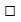  достижение независимости в быту увеличение социальной активности, расширение социальных контактов самореализация в творчестве, спорте повышение уровня психосоциальной адаптированности другое (указать) ____________________________________________________________________________________________ 20______ г.(дата оценки реализации индивидуального плана)                               Рекомендации     по дальнейшему осуществлению социальной реабилитации, абилитации          (повторному прохождению курса социальной реабилитации,      абилитации в стационарном учреждении социального обслуживания)1.  Нуждаемость  в социальной реабилитации, абилитации в центре (отделении)социальной реабилитации, абилитации инвалидов (повторно) нуждается (указать рекомендуемый период) _______________________________ не нуждается2.  Рекомендации  по  осуществлению  социальной реабилитации, абилитации набазе территориального центра: ______________________________________________________________________________________________________________________________________________________________________________________________________________________________________________________________________________3.  Рекомендации  по иным направлениям социальной реабилитации, абилитации,иным видам социальной поддержки: ___________________________________________________________________________________________________________________________________________________________________________________________________________________________________________________________________________Специалист, подготовивший рекомендации:____________________________                            ___________________    (инициалы, фамилия)                                      (подпись)Ознакомлен(а):____________________________                            ___________________(инициалы, фамилия инвалида                                  (подпись) (законного представителя)_______________________________ 20____ г. (дата подготовки рекомендаций)Руководитель стационарного учреждениясоциального обслуживания:____________________________                            ___________________    (инициалы, фамилия)                                      (подпись)Приложение 4к Инструкции о порядкеи условиях оказаниясоциальных услуггосударственными учреждениямисоциального обслуживания(в редакции постановленияМинистерства трудаи социальной защитыРеспублики Беларусь31.12.2020 N 113)(введено постановлением Минтруда и соцзащиты от 31.12.2020 N 113)Форма                                   ПЛАН               патронатного сопровождения гражданина (семьи)     Фамилия,  собственное  имя,  отчество  (если  таковое  имеется),  датарождения гражданина, с которым заключен договор об организации социальногопатроната______________________________________________________________________________________________________________________________________________________Сведения   о  детях  (фамилия,  собственное  имя,  отчество  (если  таковоеимеется), число, месяц, год рождения)______________________________________________________________________________________________________________________________________________________Дата  начала реализации плана патронатного сопровождения гражданина (семьи)___________________________________________________________________________Срок   реализации   плана  патронатного  сопровождения  гражданина  (семьи)___________________________________________________________________________Фамилия,  собственное  имя,  отчество  (если  таковое  имеется) и должностьслужащего    специалиста,    ответственного    за    координацию   действийзаинтересованных   государственных  органов  и  (или)  иных  организаций  игражданина (семьи)______________________________________________________________________________________________________________________________________________________Причины,  по  которым  гражданин  (семья)  находится  в  трудной  жизненнойситуации______________________________________________________________________________________________________________________________________________________Ресурсы гражданина (семьи)______________________________________________________________________________________________________________________________________________________Цель организации социального патроната______________________________________________________________________________________________________________________________________________________Задачи организации социального патроната______________________________________________________________________________________________________________________________________________________С мероприятиями плана согласна(-ен):___________________________________________________________________________   (подпись, инициалы, фамилия лица, заключившего договор об организации                          социального патроната)________ ________________________ 20______ г.(дата утверждения плана сопровождения семьи)Оценка  результатов  реализации плана патронатного сопровождения гражданина(семьи)     Рекомендации о мерах по профилактике трудной жизненной ситуации_________________________________________________________________________________________________________________________________________________________________________________________________________________________________Специалист ________________________     Гражданин _________________________              (подпись, фамилия,                      (подпись, фамилия,                  инициалы)                                инициалы)______ _________________ 20____ г.Приложение 5к Инструкции о порядке и условияхоказания социальных услуггосударственными учреждениямисоциального обслуживания(в редакции постановленияМинистерства трудаи социальной защитыРеспублики Беларусь08.12.2022 N 86)(введено постановлением Минтруда и соцзащиты от 08.12.2022 N 86)Форма                            ИНДИВИДУАЛЬНЫЙ ПЛАН      социальной реабилитации, абилитации инвалида (ребенка-инвалида)        в территориальном центре социального обслуживания населения                                                         __________________                                                          (N личного дела)1. Фамилия, собственное имя, отчество (если таковое имеется), дата рождениягражданина,   в   отношении  которого  реализуются  мероприятия  социальнойреабилитации, абилитации __________________________________________________2. Группа инвалидности / степени утраты здоровья __________________________3.  Ограничения  основных  категорий жизнедеятельности (согласно заключениюмедико-реабилитационной экспертной комиссии)4. Индивидуальный план составлен:  впервые  повторно5. Срок действия индивидуального плана до: ________________________________6. Цель социальной реабилитации, абилитации: __________________________________________________________________________________________________________________________________________________________________________________________________________________________________________________________________________________________________________________________________________7.   Задачи   социальной   реабилитации,   абилитации  на  период  действияиндивидуального плана: ________________________________________________________________________________________________________________________________________________________________________________________________________________________________________________________________________________________________________________________________________________________________8.  Перечень  рекомендуемых  мероприятий,  социальных услуг по направлениямсоциальной реабилитации, абилитации инвалидов:9.  Нуждаемость  в  иных  мероприятиях  в  области социальной реабилитации,абилитации, иных видах социальной поддержки: _______________________________________________________________________________________________________________________________________________________________________________________________________________________________________________________________Специалист, ответственный за составление индивидуального плана:____________________________                             __________________    (инициалы, фамилия)                                      (подпись)С мероприятиями индивидуального плана согласна(ен):____________________________                             __________________(инициалы, фамилия инвалида                                  (подпись) (законного представителя)________ ________________________ 20_____ г.(дата составления индивидуального плана)Руководитель территориального центра социального обслуживания населения:____________________________                             __________________    (инициалы, фамилия)                                      (подпись)10. Оценка результатов реализации индивидуального планаВыполнение индивидуального плана:Достигнутый результат социальной реабилитации, абилитации: достижение независимости в самообслуживании достижение независимости в быту увеличение социальной активности, расширение социальных контактов самореализация в творчестве, спорте повышение уровня психосоциальной адаптированности трудоустройство другое (указать) _______________________________________________________Оценка   общего   характера   динамики   способностей  к  самообслуживанию,возможностей индивидуальной мобильности, независимого проживания: отрицательная без изменений, стабильная положительнаяРекомендации  по реализации мероприятий социальной реабилитации, абилитациив дальнейшем: не нуждается в социальном обслуживании нуждается в социальной реабилитации, абилитациинеобходимость корректировки индивидуального плана: нет  да (рекомендации по корректировке индивидуального плана)____________________________________________________________________________________________________________________________________________________________________________________________________________________________________________________________________________________________________________ нуждается в иных социальных услугах, уходе (указать, в чем именно)_________________________________________________________________________________________________________________________________________________________________________________________________________________________________ иное______________________________________________________________________________________________________________________________________________________Специалист территориального центра, ответственный за проведение оценки:____________________________                             __________________    (инициалы, фамилия)                                      (подпись)Ознакомлен(а):____________________________                             __________________(инициалы, фамилия инвалида                                  (подпись) (законного представителя)______ ______________________ 20____ г.(дата проведения оценки реализации      индивидуального плана)Руководитель территориального центра социального обслуживания населения:____________________________                             __________________    (инициалы, фамилия)                                      (подпись)Приложение 6к Инструкции о порядке и условияхоказания социальных услуггосударственными учреждениямисоциального обслуживания(в редакции постановленияМинистерства трудаи социальной защитыРеспублики Беларусь08.12.2022 N 86)(введено постановлением Минтруда и соцзащиты от 08.12.2022 N 86)Форма                                     Руководителю _________________________                                                    (полное наименование                                     ______________________________________                                       учреждения социального обслуживания)                                     ______________________________________                                       (фамилия и инициалы руководителя)                                     ______________________________________                                       (фамилия, собственное имя, отчество                                     ______________________________________                                      (если таковое имеется) гражданина или                                           его законного представителя)                                     Дата рождения                                     ______________________________________                                     Место жительства                                     ______________________________________                                     ______________________________________                                     ______________________________________                                         (номер домашнего и мобильного                                                   телефонов)                                     Документ, удостоверяющий личность:                                     ______________________________________                                       (серия (при наличии), номер, дата                                     ______________________________________                                           выдачи, наименование (код)                                     ______________________________________                                          государственного органа, его                                                  выдавшего)                                     Группа инвалидности (степень утраты                                     здоровья) ____________________________                                 ЗАЯВЛЕНИЕ     Прошу направить в ____________________________________________________                           (наименование центра социальной реабилитации,___________________________________________________________________________    абилитации инвалидов для прохождения курса социальной реабилитации,                                абилитации)___________________________________________________________________________                     (форма социального обслуживания)в сопровождении <*> _______________________________________________________                      (фамилия,  собственное имя, отчество (если таковое                                  имеется) сопровождающего лица)К заявлению прилагаю: _____________________________________________________________________________________________________________________________________________________________________________________________________________________________________________________________________________________________________________________________________________________________________ _________ 20___ г.                 ___________________________________                                              (подпись гражданина                                          (его законного представителя)Документы приняты ____ _____________ 20___ г.__________________________________________                _________________   (фамилия, собственное имя, отчество                        (подпись)   (если таковое имеется) специалиста)--------------------------------<*> Заполняется при определении нуждаемости в сопровождении.(в ред. постановлений Минтруда и соцзащиты от 31.05.2013 N 48,от 12.05.2015 N 31, от 01.12.2017 N 83, от 08.07.2019 N 34,от 31.12.2020 N 113, от 18.04.2022 N 24, от 08.12.2022 N 86)МинистрМ.А.Щеткина(в ред. постановлений Минтруда и соцзащиты от 01.12.2017 N 83,от 08.07.2019 N 34, от 31.12.2020 N 113, от 18.04.2022 N 24,от 08.12.2022 N 86)ДатаВид и размер оказанной помощиКем оказана помощьКатегории жизнедеятельностиФункциональный классСпособность к самообслуживаниюСпособность к передвижениюСпособность к контролю поведенияСпособность к общениюСпособность к ориентацииСпособность к обучениюСпособность к трудовой деятельностиСпособность к ведущей возрастной деятельностиN, наличие потребности (+/-)Наименование социальных услуг, мероприятийФорма социального обслуживанияФорма проведения (индивидуальная, групповая)Периодичность и срок проведенияИсполнительОжидаемый результат8.1Социально-бытовая реабилитация, социально-бытовая абилитация:Социально-бытовая реабилитация, социально-бытовая абилитация:Социально-бытовая реабилитация, социально-бытовая абилитация:Социально-бытовая реабилитация, социально-бытовая абилитация:Социально-бытовая реабилитация, социально-бытовая абилитация:Социально-бытовая реабилитация, социально-бытовая абилитация:8.1.1Социально-педагогические услугиСоциально-педагогические услугиСоциально-педагогические услугиСоциально-педагогические услугиСоциально-педагогические услугиСоциально-педагогические услуги8.1.2Социально-реабилитационные услугиСоциально-реабилитационные услугиСоциально-реабилитационные услугиСоциально-реабилитационные услугиСоциально-реабилитационные услугиСоциально-реабилитационные услуги8.2Психологическая помощь:Психологическая помощь:Психологическая помощь:Психологическая помощь:Психологическая помощь:Психологическая помощь:8.2.1Социально-психологические услугиСоциально-психологические услугиСоциально-психологические услугиСоциально-психологические услугиСоциально-психологические услугиСоциально-психологические услуги8.3Развитие творчества, физической культуры и спорта:Развитие творчества, физической культуры и спорта:Развитие творчества, физической культуры и спорта:Развитие творчества, физической культуры и спорта:Развитие творчества, физической культуры и спорта:Развитие творчества, физической культуры и спорта:8.3.1Социально-педагогические услугиСоциально-педагогические услугиСоциально-педагогические услугиСоциально-педагогические услугиСоциально-педагогические услугиСоциально-педагогические услуги8.3.2Социально-посреднические услугиСоциально-посреднические услугиСоциально-посреднические услугиСоциально-посреднические услугиСоциально-посреднические услугиСоциально-посреднические услуги8.4Иные социальные услуги:Иные социальные услуги:Иные социальные услуги:Иные социальные услуги:Иные социальные услуги:Иные социальные услуги:8.4.1Социально-реабилитационные услугиСоциально-реабилитационные услугиСоциально-реабилитационные услугиСоциально-реабилитационные услугиСоциально-реабилитационные услугиСоциально-реабилитационные услуги8.4.2Консультационно-информационные услугиКонсультационно-информационные услугиКонсультационно-информационные услугиКонсультационно-информационные услугиКонсультационно-информационные услугиКонсультационно-информационные услуги8.4.3Социально-посреднические услугиСоциально-посреднические услугиСоциально-посреднические услугиСоциально-посреднические услугиСоциально-посреднические услугиСоциально-посреднические услуги8.4.4Социально-бытовые услугиСоциально-бытовые услугиСоциально-бытовые услугиСоциально-бытовые услугиСоциально-бытовые услугиСоциально-бытовые услуги8.5Иные виды социальной реабилитации, абилитации инвалидов:Иные виды социальной реабилитации, абилитации инвалидов:Иные виды социальной реабилитации, абилитации инвалидов:Иные виды социальной реабилитации, абилитации инвалидов:Иные виды социальной реабилитации, абилитации инвалидов:Иные виды социальной реабилитации, абилитации инвалидов:NНаличие в индивидуальном плане (+/-)Наименование социальных услуг, мероприятийРезультат (выполнено / не выполнено / частично выполнено)Причины невыполнения / выполнения частично10.1Социально-бытовая реабилитация, социально-бытовая абилитация:Социально-бытовая реабилитация, социально-бытовая абилитация:Социально-бытовая реабилитация, социально-бытовая абилитация:10.1.1Социально-педагогические услугиСоциально-педагогические услугиСоциально-педагогические услуги10.1.2Социально-реабилитационные услугиСоциально-реабилитационные услугиСоциально-реабилитационные услуги10.2Психологическая помощь:Психологическая помощь:Психологическая помощь:10.2.1Социально-психологические услугиСоциально-психологические услугиСоциально-психологические услуги10.3Развитие творчества, физической культуры и спорта:Развитие творчества, физической культуры и спорта:Развитие творчества, физической культуры и спорта:10.3.1Социально-педагогические услугиСоциально-педагогические услугиСоциально-педагогические услуги10.3.2Социально-посреднические услугиСоциально-посреднические услугиСоциально-посреднические услуги10.4Иные социальные услуги:Иные социальные услуги:Иные социальные услуги:10.4.1Социально-реабилитационные услугиСоциально-реабилитационные услугиСоциально-реабилитационные услуги10.4.2Консультационно-информационные услугиКонсультационно-информационные услугиКонсультационно-информационные услуги10.4.3Социально-посреднические услугиСоциально-посреднические услугиСоциально-посреднические услуги10.4.4Социально-бытовые услугиСоциально-бытовые услугиСоциально-бытовые услуги10.5Иные виды социальной реабилитации, абилитации инвалидов:Иные виды социальной реабилитации, абилитации инвалидов:Иные виды социальной реабилитации, абилитации инвалидов:NНаименование мероприятия (в том числе обязательные для выполнения членами семьи)Ответственный специалист/член семьиСрок выполнения мероприятияОжидаемый результатNНаименование мероприятияОценка выполнения мероприятия гражданиномОценка выполнения мероприятия специалистомКатегории жизнедеятельностиФункциональный классСпособность к самостоятельному передвижениюСпособность к самообслуживаниюСпособность к общениюСпособность к ориентацииСпособность контролировать свое поведениеСпособность к обучениюСпособность к трудовой деятельностиСпособность к ведущей возрастной деятельностиN, наличие потребности (+/-)Наименование социальных услугФорма социального обслуживанияФорма проведения (индивидуальная, групповая)Периодичность и срок проведенияИсполнительОжидаемый результат8.1Социально-бытовая реабилитация, социально-бытовая абилитация:Социально-бытовая реабилитация, социально-бытовая абилитация:Социально-бытовая реабилитация, социально-бытовая абилитация:Социально-бытовая реабилитация, социально-бытовая абилитация:Социально-бытовая реабилитация, социально-бытовая абилитация:Социально-бытовая реабилитация, социально-бытовая абилитация:8.1.1Социально-педагогические услугиСоциально-педагогические услугиСоциально-педагогические услугиСоциально-педагогические услугиСоциально-педагогические услугиСоциально-педагогические услуги8.1.2Социально-реабилитационные услугиСоциально-реабилитационные услугиСоциально-реабилитационные услугиСоциально-реабилитационные услугиСоциально-реабилитационные услугиСоциально-реабилитационные услуги8.2Психологическая помощь:Психологическая помощь:Психологическая помощь:Психологическая помощь:Психологическая помощь:Психологическая помощь:8.2.1Социально-психологические услугиСоциально-психологические услугиСоциально-психологические услугиСоциально-психологические услугиСоциально-психологические услугиСоциально-психологические услуги8.3Развитие творчества, физической культуры и спорта:Развитие творчества, физической культуры и спорта:Развитие творчества, физической культуры и спорта:Развитие творчества, физической культуры и спорта:Развитие творчества, физической культуры и спорта:Развитие творчества, физической культуры и спорта:8.3.1Социально-педагогические услугиСоциально-педагогические услугиСоциально-педагогические услугиСоциально-педагогические услугиСоциально-педагогические услугиСоциально-педагогические услуги8.3.2Социально-посреднические услугиСоциально-посреднические услугиСоциально-посреднические услугиСоциально-посреднические услугиСоциально-посреднические услугиСоциально-посреднические услуги8.4Услуги персонального ассистента и иные виды социальных услуг:Услуги персонального ассистента и иные виды социальных услуг:Услуги персонального ассистента и иные виды социальных услуг:Услуги персонального ассистента и иные виды социальных услуг:Услуги персонального ассистента и иные виды социальных услуг:Услуги персонального ассистента и иные виды социальных услуг:8.4.1Услуги персонального ассистентаУслуги персонального ассистентаУслуги персонального ассистентаУслуги персонального ассистентаУслуги персонального ассистентаУслуги персонального ассистента8.4.2Консультационно-информационные услугиКонсультационно-информационные услугиКонсультационно-информационные услугиКонсультационно-информационные услугиКонсультационно-информационные услугиКонсультационно-информационные услуги8.4.3Социально-реабилитационные услугиСоциально-реабилитационные услугиСоциально-реабилитационные услугиСоциально-реабилитационные услугиСоциально-реабилитационные услугиСоциально-реабилитационные услуги8.4.4Социально-посредническиеСоциально-посредническиеСоциально-посредническиеСоциально-посредническиеСоциально-посредническиеСоциально-посреднические8.4.5Социально-бытовые услугиСоциально-бытовые услугиСоциально-бытовые услугиСоциально-бытовые услугиСоциально-бытовые услугиСоциально-бытовые услугиNНаличие в индивидуальном плане (+/-)Наименование социальных услугРезультат (выполнено / не выполнено / частично выполнено)Причины невыполнения / выполнения частично10.1Социально-бытовая реабилитация, социально-бытовая абилитация:Социально-бытовая реабилитация, социально-бытовая абилитация:Социально-бытовая реабилитация, социально-бытовая абилитация:10.1.1Социально-педагогические услугиСоциально-педагогические услугиСоциально-педагогические услуги10.1.2Социально-реабилитационные услугиСоциально-реабилитационные услугиСоциально-реабилитационные услуги10.2Психологическая помощь:Психологическая помощь:Психологическая помощь:10.2.1Социально-психологические услугиСоциально-психологические услугиСоциально-психологические услуги10.3Развитие творчества, физической культуры и спорта:Развитие творчества, физической культуры и спорта:Развитие творчества, физической культуры и спорта:10.3.1Социально-педагогические услугиСоциально-педагогические услугиСоциально-педагогические услуги10.3.2Социально-посреднические услугиСоциально-посреднические услугиСоциально-посреднические услуги10.4Услуги персонального ассистента и иные виды социальных услуг:Услуги персонального ассистента и иные виды социальных услуг:Услуги персонального ассистента и иные виды социальных услуг:10.4.1Услуги персонального ассистентаУслуги персонального ассистентаУслуги персонального ассистента10.4.2Социально-реабилитационные услугиСоциально-реабилитационные услугиСоциально-реабилитационные услуги10.4.3Консультационно-информационные услугиКонсультационно-информационные услугиКонсультационно-информационные услуги10.4.4Социально-посредническиеСоциально-посредническиеСоциально-посреднические10.4.5Социально-бытовые услугиСоциально-бытовые услугиСоциально-бытовые услуги